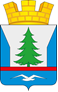 ПОСТАНОВЛЕНИЕАДМИНИСТРАЦИИ ГОРОДСКОГО ПОСЕЛЕНИЯ ЗЕЛЕНОБОРСКИЙКАНДАЛАКШСКОГО РАЙОНАОт      30.08.2016 года                                                                                             № 298О внесении изменений в муниципальную программу «Обеспечение комфортной среды проживания Населения г.п. Зеленоборский Кандалакшского района» на 2016-2018 гг., утвержденную Постановлением администрации городского поселения Зеленоборский Кандалакшского района № 331 от 10.11.2015г. (с изм. от 28.12.2015г. № 423, от 25.03.2016г. №136, от 28.04.2016г. №169, от 17.05.2016 №191)     В связи с уточнением бюджета и изменения предельных объемов ассигнований для финансирования муниципальной программы «обеспечение комфортной среды проживания населения г.п. Зеленоборский Кандалакшского района» на 2016-2018 годы,ПОСТАНОВЛЯЮ:                   Внести изменения в муниципальную программу «Обеспечение комфортной среды проживания  населения  г.п.  Зеленоборский  Кандалакшского  района» на  2016-2018 гг.Контроль за исполнением Программы оставляю за собой.Настоящее Постановление подлежит опубликованию в СМИ и на официальном сайте городского поселения Зеленоборский Кандалакшского районаИ.о. главы администрации                                                           Л.П. Шеховцова                                                                                      УТВЕРЖДЕНАпостановлением администрацииг.п.ЗеленоборскийКандалакшского района              От 30.08.2016г. № 298Муниципальная программа«Обеспечение комфортной среды проживания населения г.п. Зеленоборский Кандалакшского района» на 2016-2018 гг.г.п. Зеленоборский2015 г.ПаспортМуниципальной  программы «Обеспечение комфортной среды проживания населения г.п. Зеленоборский Кандалакшского района» на 2016-2018 гг.(далее – Программа)1. Содержание проблемы и обоснование ее решения программным методом.Среди важнейших направлений социально-экономических преобразований в стране выделяется реформирование и развитие жилищной сферы, создающей необходимые условия для жизнедеятельности человека. Ведущими отраслями в составе данной сферы являются жилищное строительство и жилищное хозяйство, которые обеспечивают воспроизводство и содержание жилищного фонда, а также доведение жилищно-коммунальных услуг до непосредственных потребителей. В России уровень развития жилищной сферы не соответствует предъявляемым требованиям: возложенные на неё задачи выполняются далеко не в полной мере, что в значительной степени влияет на снижении качества жизни населения. В связи с этим жилищная проблема остается одной из самых острых социальных проблем в стране. Важнейшими результатами реформы должны стать существенное улучшение жилищных условий населения, обеспечение нормативных требований к содержанию жилищного фонда и повышение уровня жилищно-коммунального обслуживания потребителей. Для реализации жилищной реформы и достижения требуемого уровня развития жилищной сферы необходим целый комплекс обеспечивающих мер. К их числу относятся меры по организационно-методическому, правовому, кадровому, техническому, финансовому, информационному, маркетинговому, социально-психологическому и другим видам обеспечения.На территории муниципального образования г.п. Зеленоборский Кандалакшского района 11 многоквартирных жилых домов с количеством квартир от 64 до 100, период ввода в эксплуатацию 1969-1998 гг., 204 многоквартирных дома с количеством квартир от 6 до 32, период ввода в эксплуатацию 1898-1994 гг., 211 многоквартирных жилых домов с количеством квартир от 2 до 5, период ввода в эксплуатацию 1899-1994 гг. На протяжении  не одного десятилетия жилищная сфера испытывала значительные трудности, связанные с острым дефицитом финансов и  слабой материально-технической базой, что повлекло за собой не проведение капитальных ремонтов жилого фонда, в следствии чего средний показатель износа составляет от 50 до 70 процентов. Недофинансирование негативным образом отразилось на внешнем  благоустройстве и  техническом состоянии объектов коммунальной инфраструктуры, что неизбежно привело к ухудшению внешнего состояния городского поселения и населенных пунктов и  негативно сказалось на комфортной и безопасной среде проживания,. Жилищный фонд городского поселения Зеленоборский состоит большей частью из жилых домов с конструктивом стен каркасно-засыпных и щитовых. Эксплуатационный срок службы таких зданий составляет 10-15 лет. Период постройки 1950-1960 г.г. На сегодняшний день такие постройки имеют 4-5 эксплуатационных сроков, учитывая что капитальный  ремонт не проводился, износ таких жилых домов составляет 70 % и более. Для обеспечения выполнения функций и оказания муниципальных  услуг в сфере жилищно-коммунального хозяйства на территории г.п. Зеленоборский Кандалакшского района по решению Совета депутатов городского поселения создано муниципальное казенное учреждение «Отдел городского хозяйства». К наиболее значимым вопросам, для решения которых создано муниципальное учреждение, относятся обеспечение комплексного благоустройства территорий городского поселения Зеленоборский Кандалакшского района, развитие  коммунальной инфраструктуры городского поселения, содействие проведению капитального ремонта в многоквартирных домах городского поселения Зеленоборский Кандалакшского района, обеспечение переселения граждан из аварийного жилищного фонда г.п. Зеленоборский Кандалакшского района.Приоритеты в сфере социально-экономического развития городского поселения Зеленоборский Кандалакшского района, описание основных целей и задач муниципальной  программы.Приоритетные направления в жилищно-коммунальной сфере определены в соответствии с Указом Президента Российской Федерации от 7 мая . N 600 «О мерах по обеспечению граждан Российской Федерации доступным и комфортным жильем и повышению качества жилищно-коммунальных услуг», а также Стратегией социально-экономического развития Мурманской области до 2020 года и на период до 2025 года, утвержденной постановлением Правительства Мурманской области от 26.08.2010 № 383-ПП.Основными приоритетами в области обеспечения населения городского поселения Зеленоборский Кандалакшского района доступным, качественным жильем и жилищно-коммунальными услугами являются:1) повышение доступности жилья для граждан, в том числе нуждающихся в улучшении жилищных условий, за счет строительства жилья экономического класса;2) повышение эффективности, устойчивости и надежности функционирования коммунальных систем жизнеобеспечения населения;3) улучшение внешнего облика муниципального образования за счет благоустройства.           4) улучшение условий проживания граждан, приведение в нормативное состояние и соответствие установленным санитарным и техническим правилам и нормам внутридомовые инженерные системы, строительные конструкции и элементы многоквартирных домов, обеспечивающие безопасность проживания граждан.В соответствии с основными приоритетами были сформулированы задачи настоящей Программы:1. Обеспечение выполнения функций и оказания муниципальных  услуг в сфере жилищно-коммунального хозяйства2. Формирование комфортной и безопасной среды для проживания населения3. Повышение качества и надежности предоставления жилищно-коммунальных услуг населению4. Содействие проведению капитального ремонта в многоквартирных домах городского поселения Зеленоборский Кандалакшского района.5. Обеспечение переселения граждан из аварийного жилищного фондаДля решения намеченных задач разработаны следующие подпрограммы:Подпрограмма1 «Обеспечение выполнения функций и оказания муниципальных услуг в сфере жилищно-коммунального хозяйства» на 2016-2018 годПодпрограмма 2 «Обеспечение комплексного благоустройства территорий городского поселения Зеленоборский Кандалакшского района на 2016-2018 год»Подпрограмма 3  «Развитие  коммунальной инфраструктуры городского поселения Зеленоборский Кандалакшского района на 2016-2018 год»Подпрограмма 4 « Капитального ремонта общего имущества в многоквартирных домах, расположенных на территории городского поселения Зеленоборский Кандалакшского района на 2014-2043 годы»Подпрограмма 5 «Переселение граждан г.п. Зеленоборский Кандалакшского района из ветхого и аварийного жилищного фонда на 2014-2017 г.г.»Цели, задачи, сроки реализации ПрограммыДля обеспечение комфортной среды проживания населения г.п. Зеленоборский Кандалакшского района разработана муниципальная программа, включающая в себя пять подпрограмм, сформированным по сферам деятельности, ресурсам, срокам, исполнителям и содержащих основные мероприятия, направленные на решение поставленных задач. Критерием выделения подпрограмм является отнесение мероприятий к определенному направлению деятельности.подпрограмма 1 «Обеспечение выполнения функций и оказания муниципальных услуг в сфере жилищно-коммунального хозяйства» на 2016-2018 годЦель и задача подпрограммы:- содействие развитию жилищно-коммунального хозяйства Достижение заявленной цели и решение поставленных задач подпрограммы будет осуществляться в рамках Устава МКУ «Отдел городского хозяйства».подпрограмма 2 «Обеспечение комплексного благоустройства территорий городского поселения Зеленоборский Кандалакшского района на 2016-2018 год»Цели подпрограммы - формирование комфортной и безопасной среды для проживания населения.Задачи подпрограммы:- развитие и благоустройство территорий городского поселения Зеленоборский Кандалакшского района;- обеспечение комфортного условия проживания для населения городского поселения Зеленоборский;- улучшение качества санитарного состояния территорий и сооружений городского поселения Зеленоборский;Достижение заявленных целей и решение поставленных задач подпрограммы будет осуществляться в рамках следующих основных мероприятий, предполагающих:- обустройство и ремонт объектов внешнего благоустройства;- обеспечение бесперебойной работы уличного освещения.Разработанная система мероприятий подпрограммы направлена на повышение уровня благоустройства территории муниципального образования, обеспечение в городском и сельских поселениях муниципального образования комфортных и безопасных условий для жизни и деятельности населения г.п. Зеленоборский Кандалакшского района. подпрограмма 3 «Развитие  коммунальной инфраструктуры городского поселения Зеленоборский Кандалакшского района на 2016-2018 год».Целью подпрограммы является повышение качества и надежности предоставления жилищно-коммунальных услуг населению.Достижение цели подпрограммы будет решение поставленных задач:Повышение надежности и обеспечение бесперебойной работы сетей и объектов водоснабжения и водоотведения, теплоснабжения, электроснабжения; объектов коммунального хозяйства;Создание условий для финансовой стабильности работы предприятий жилищно-коммунального хозяйства.          Подпрограмма предусматривает решение задач путем улучшения технического состояния объектов коммунальной инфраструктуры,  финансового обеспечения расходов, связанных с возмещением выпадающих доходов организациям, предоставляющим населению услуги по водоснабжению и водоотведению, не обеспечивающим возмещение издержек, финансовое обеспечение расходов, связанных с возмещением выпадающих доходов организациям, предоставляющим населению услуги в области коммунального хозяйства (банные услуги), не обеспечивающим возмещение издержек.  Подпрограмма 4 «Капитальный ремонт общего имущества в многоквартирных домах, расположенных на территории городского поселения Зеленоборский Кандалакшского района на 2014-2043 гг.»Целью Подпрограммы является содействие проведению капитального ремонта в многоквартирных домах городского поселения Зеленоборский Кандалакшского района.    Задачи программы:1. Формирование условий для реализации мероприятий по капитальному ремонту ОМ в  МКД2. Капитальный ремонт ОМ в МКД.        Достижение заявленных целей и решение поставленных задач подпрограммы будет осуществляться в рамках следующих основных мероприятий, предполагающих:- проведение мониторинга технического состояния общего имущества в МКД;- капитальный ремонт общего имущества МКД в порядке очередности, определенном в соответствии с критериями очередности проведения капитального ремонта общего имущества МКД, расположенных на территории городского поселения Зеленоборский Кандалакшского района.Подпрограмма 5 «Переселение граждан г.п. Зеленоборский Кандалакшского района из ветхого и аварийного жилищного фонда на 2014-2017 г.г.»    Целью подпрограммы является обеспечение переселения граждан из аварийного жилищного фонда.   Задачи подпрограммы:          - переселение граждан из аварийного жилищного  фонда, признанного до 01.01.2012 г. в установленном порядке аварийным и подлежащим сносу,  в  целях создания им безопасных  и  благоприятных  условий  для проживания;        - снос расселенных домов, признанных аварийными до 01.01.2012 г.       Достижение поставленных целей и решение задач осуществляется проведением следующих основных мероприятий:         - обеспечение Администрацией городского поселения Зеленоборский строительства малоэтажных многоквартирных жилых домов или приобретение жилых помещений, путем участия в долевом строительстве малоэтажных многоквартирных жилых домов  в соответствии с подпрограммой «Переселение граждан г.п.Зеленоборский Кандалакшского района из аварийного жилищного фонда на 2014-2017 годы» за счет средств Фонда содействия реформированию жилищно-коммунального хозяйства”, средств бюджета субъекта Российской Федерации и средств местного бюджета в целях предоставления жилых помещений гражданам, проживающим в аварийных многоквартирных домах, включенных в реестр аварийного жилого фонда.- переселение администрацией городского поселения Зеленоборский граждан из аварийного жилищного фонда в порядке, установленном действующим законодательством, в том числе путем:предоставления гражданам, занимающим жилые помещения по договорам социального найма, переселяемым в рамках подпрограммы из многоквартирных домов, признанных до 01.01.2012г. аварийными и подлежащими сносу, жилых помещений, построенных в соответствии с пунктом 3.1 подпрограммы, по договорам социального найма;предоставления гражданам, занимающих жилые помещения на праве собственности, переселяемым в рамках подпрограммы из многоквартирных домов, признанных до 01.01.2012г. аварийными и подлежащими сносу, жилых помещений, построенных в соответствии с пунктом 3.1 подпрограммы, по договорам мены.Срок реализации Программы – 2016-2017 годы.Ресурсное обеспечение Программы  Ресурсное обеспечение реализации муниципальной программы приведено в таблице № 1.      Таблица № 1Расходы органов местного самоуправления определены прогнозно, исходя из уровня софинансирования за счет средств местного бюджета расходного обязательства городского поселение Зеленоборский Кандалакшского района. Объем финансирования Программы подлежит ежегодному уточнению.Механизм управления рискамиК рискам реализации Программы, которыми могут управлять ответственный исполнитель и соисполнители Программы, уменьшая вероятность их возникновения, следует отнести следующие.1. Операционные риски, связанные с ошибками управления реализацией программы, в том числе отдельных ее исполнителей,  неготовностью организационной инфраструктуры к решению задач, поставленных программой, что может привести к нецелевому и/или неэффективному использованию бюджетных средств, невыполнению ряда мероприятий программы или задержке в их выполнении. Данный риск может быть качественно оценен как умеренный, поскольку опыт реализации долгосрочной целевой программы «Стимулирование и поддержка жилищного строительства в Мурманской области», а также адресных региональных программ по переселению граждан из аварийного жилищного фонда показывает возможность успешного управления данным риском.В рамках данной группы рисков можно выделить два основных.Риск исполнителей/соисполнителей, который связан с  возникновением проблем в реализации программы в результате недостаточной квалификации и (или) недобросовестности ответственных исполнителей, что может привести к  нецелевому и/или неэффективному использованию бюджетных средств, невыполнению ряда мероприятий программы.   Данный риск обусловлен большим количеством участников реализации отдельных мероприятий Государственной программы, в том числе федеральных органов исполнительной власти, органов государственной власти и местного самоуправления Мурманской области, государственных институтов развития.Организационный риск, который связан с несоответствием организационной инфраструктуры реализации программы ее задачам, задержкой формирования соответствующих организационных систем  к сроку начала реализации мероприятий Программы. Большое число участников реализации программы, а также высокая зависимость реализации мероприятий программы от принятия необходимых организационных решений требуют высокой эффективности координация их деятельности и отлаженных административных процедур для снижения данного риска. Реализация данного риска может привести к задержкам в реализации программы, срыву сроков и результатов выполнения отдельных мероприятий. 2. Риск финансового обеспечения, который связан с финансированием Государственной программы в неполном объеме за счет как бюджетных, так и внебюджетных источников. Данный риск возникает по причине значительной продолжительности Государственной программы, а также высокой зависимости ее успешной реализации от привлечения внебюджетных источников. Однако, учитывая формируемую практику программного бюджетирования в части обеспечения реализации программы за счет средств бюджетов, а также предусмотренные программой меры по созданию условий для привлечения средств внебюджетных источников, риск сбоев в реализации программы по причине недофинансирования можно считать умеренным. Реализации Программы также угрожают следующие  риски, которые связаны с изменения внешней среды и которыми невозможно управлять в рамках реализации программы.1. Риск ухудшения состояния экономики, что может привести к  снижению бюджетных доходов, ухудшению динамики основных макроэкономических показателей, в том числе повышению инфляции, снижению темпов экономического роста и доходов населения. Учитываю достаточно высокую зависимость экономики России от мировых цен на углеводородные ресурсы, а также опыт последнего финансово-экономического кризиса, который оказал существенное негативное влияние на динамику основных показателей жилищного строительства, ипотечного жилищного кредитования,  такой риск для реализации программы может быть качественно оценен как высокий.2. Риск возникновения обстоятельств непреодолимой силы, в том числе природных и техногенных катастроф и катаклизмов, что может привести к существенному снижению состояния жилищного фонда и коммунальной инфраструктуры в отдельных муниципалитетах, а также потребовать концентрации средств консолидированного бюджета Мурманской области на преодоление последствий таких катастроф. На качественном уровне такой риск для программы можно оценить как умеренный.Меры управления рисками реализации Программы основываются на следующих обстоятельствах:1.  Наибольшее отрицательное влияние из вышеперечисленных рисков на реализацию Государственной программы может оказать риск ухудшения состояния экономики, который содержит угрозу срыва реализации Государственной программы. 2. Управление рисками реализации Государственной программы, которыми могут управлять ответственный исполнитель и соисполнители Государственной программы, должно соответствовать задачам и полномочиям существующих органов государственной власти и организаций, задействованных в реализации Государственной программы.4. Ожидаемые конечные результаты реализации ПрограммыОценка эффективности реализации муниципальной  программы проводится ежегодно в течение срока реализации программы и основана на оценке результативности программы с учетом объема финансовых ресурсов, направленных на ее реализацию.Оценка эффективности реализации муниципальной  программы осуществляется путем:1) сопоставления фактических (в сопоставимых условиях) и планируемых значений показателей достижения целей и реализации задач муниципальной  программы и ее подпрограмм (целевой параметр - 100%);2) сопоставления фактических (в сопоставимых условиях) и планируемых объемов расходов местного бюджета на реализацию муниципальной  программы и ее основных мероприятий (целевой параметр менее 100%);3) сопоставления фактических и планируемых значений показателей мероприятий плана реализации муниципальной  программы (целевой параметр - 100%);4) оценки достижения пороговых значений целевых показателей муниципальной  программы, установленных на весь срок реализации муниципальной  программы (целевой параметр менее 100%). 5.Организация управления и контроль за ходомреализации Программы      Разработка муниципальной программы  «Обеспечение комфортной среды проживания населения г.п. Зеленоборский Кандалакшского района» на 2016-2018 годы осуществляется в соответствии с Порядком принятия решений о разработке муниципальных программ городского поселения Зеленоборский Кандалакшского района, их формирования и реализации, утвержденным Постановлением администрации от 24.08.2015г. №215.Разработчиком Программы является МКУ «Отдел городского хозяйства».Организацию управления и контроль за ходом реализации Программы осуществляет администрация городского поселения Зеленоборский Кандалакшского района, Совет депутатов городского поселения Зеленоборский. Глава администрации городского поселения Зеленоборский Кандалакшского района несет ответственность за текущее управление реализацией муниципальной программы и конечные результаты, рациональное использование выделяемых на ее выполнение финансовых средств, определяет формы и методы управления реализацией муниципальной программы.6.Механизм реализации ПрограммыМеханизм реализации Программы базируется на принципах четкого разграничения полномочий и ответственности всех исполнителей Программы. Прекращение действия Программы наступает в случае завершения ее реализации, а досрочное прекращение - в случае признания неэффективности ее реализации.Отбор организаций для выполнения программных мероприятий осуществляется в соответствии с Федеральным Законом от 22.03.2013г. № 44-ФЗ «О контрактной системе в сфере закупок товаров, работ, услуг для обеспечения государственных нужд и муниципальных нужд». Ответственный исполнитель муниципальной программы подготавливает, согласовывает и вносит на рассмотрение Главе администрации городского поселения Зеленоборский проект муниципальной программы.Внесение изменений в муниципальную программу осуществляется на основании Постановления администрации городского поселения.Паспорт подпрограммы«Обеспечение выполнения функций и оказания муниципальных услуг в сфере жилищно-коммунального хозяйства» на 2016-2018 годМуниципальной программы «Обеспечение комфортной среды проживания населения городского поселения Зеленоборский Кандалакшского района»на 2016-2018 годСодержание проблемы и обоснование ее решения программным методом.       Муниципальное учреждение «Отдел городского хозяйства» городского поселения Зеленоборский Кандалакшского района» создано в соответствии с решением Совета депутатов городского поселения Зеленоборский Кандалакшского района № 36 от 21 мая 2009 года и переименовано на основании решения Совета депутатов городского поселения Зеленоборский Кандалакшского района № 28 от 30 апреля 2010 года в муниципальное бюджетное учреждение «Отдел городского хозяйства» муниципального образования городское поселение Зеленоборский Кандалакшского района», Постановлением Администрации муниципального образования городское поселение Зеленоборский Кандалакшского района № 284 от 21 декабря 2011года, в соответствии с Гражданским кодексом РФ, Бюджетным кодексом РФ, Федеральным законом от 12 января 1996 г. № 7-ФЗ "О некоммерческих организациях" изменен тип муниципального учреждения с муниципального бюджетного учреждения  на муниципальное казенное учреждение  и изменено название  на муниципальное казенное учреждение «Отдел городского хозяйства». Учредителем муниципального казенного учреждения «Отдел городского хозяйства» (далее Учреждение) является городское поселение Зеленоборский Кандалакшского района Мурманской области в лице администрации  городского поселения Зеленоборский Кандалакшского района Мурманской области, которая осуществляет функции и полномочия учредителя Учреждения в соответствии с федеральным законодательством, законодательством Мурманской области и нормативными правовыми актами городского поселения Зеленоборский Кандалакшского района Мурманской области  (далее – Учредитель). Учреждение является некоммерческой организацией, финансируется из местного бюджета, не наделено правом собственности на имущество, закрепленного за ним собственником.      Учреждение создано в целях осуществления функций, предусмотренных законодательством  Российской Федерации, Мурманской области, решениями Совета депутатов городского поселения Зеленоборский Кандалакшского района, Постановлениями Администрации  городского поселения Зеленоборский Кандалакшского района в сфере обеспечения экономического развития и устойчивого функционирования городского и жилищно-коммунального хозяйства городского поселения  Зеленоборский Кандалакшского района Мурманской области.  Для достижения вышеуказанных функций Учреждение осуществляет в установленном законодательством Российской Федерации порядке следующие виды деятельности:1. Организация на территории муниципального образования электро-, тепло-, газо- и водоснабжения жилого фонда, водоотведения, снабжения населения топливом.2. Определение потребностей жилищно-коммунального хозяйства муниципального образования в финансовых средствах, внесение предложений о включении этих средств в бюджет Учредителя, осуществление контроля за их эффективным использованием.3. Организация и проведение политики реформирования ЖКХ в соответствии с действующим законодательством.4. Выполнение функций заказчика и осуществление контроля исполнения муниципального заказа по строительству жилых домов и объектов коммунальной инфраструктуры.5.Содержание муниципального жилищного фонда. Выполнение функций Заказчика и осуществление контроля исполнения муниципального заказа по капитальному и текущему ремонту муниципального жилищного фонда, дорог и объектов внешнего благоустройства.6. Формирование муниципальных заказов по направлениям деятельности ЖКХ, размещение их на предприятиях и в организациях на конкурсной основе, контроль за выполнением и целевым использованием бюджетных средств, выделяемых на выполнение муниципального заказа.7 .Организация мероприятий по подготовке жилищного фонда и объектов инженерной инфраструктуры к работе в осеннее – зимний период.8. Содействие в создании и контроль функционирования товариществ собственников жилья.9. Организация управления многоквартирными домами, собственники которых не выбрали способ управления, или принятое решение о выборе способа управления многоквартирным домом не было реализовано.10. Контроль за выполнением управляющими организациями условий договоров на управление многоквартирными домами в части муниципальной собственности, в том числе за качеством  управления многоквартирными домами, периодичностью, фактическим объемом выполнения работ по ремонту и содержанию многоквартирных домов и придомовой  территории, снабжения электрической и тепловой энергией, водой и газом нанимателей жилых помещений муниципального жилищного фонда, полноты устранения недостатков, указанных в актах предыдущих проверок. Проверка своевременности  и качества устранения аварий, повреждений, недостатков, указанных в обращениях потребителей.11. Контроль за предоставлением субсидий на компенсацию выпадающих доходов организаций жилищно-коммунального комплекса, связанных с установлением предельных индексов изменения размера платы граждан за жилое помещение и предельных индексов изменения размера платы граждан за коммунальные услуги.12. Организация благоустройства и озеленения территории муниципального образования, использования, охраны, защиты особо охраняемых природных территорий, расположенных в границах муниципального образования.13. Осуществление проверок исполнения юридическими и физическими лицами законов, иных нормативных актов, нормативных актов органов местного самоуправления муниципального образования, устанавливающих общеобязательные правила в области благоустройства на территории муниципального образования.14. Организация мероприятий по охране окружающей среды в сфере жилищно-коммунального хозяйства.15. Организация обустройства мест массового отдыха населения.16. Организация работы по благоустройству и содержанию кладбищ, надлежащему исполнению похоронных ритуальных услуг. Выполнение полномочий органов местного самоуправления в сфере погребения и похоронного дела.17. .Контроль за исполнением Правил по содержанию домашних животных.18. Организация и контроль работы по сбору, переработке и захоронению отходов бытового мусора, отходов производства и потребления.19. Организация освещения улиц и установки указателей с названиями улиц и номерами домов жилищного фонда.20. Организация дорожной деятельности в отношении автомобильных дорог местного значения в границах муниципального образования, а также осуществление иных полномочий в области использования автомобильных дорог и осуществление дорожной деятельности в соответствии с законодательством РФ.21. Обеспечение мероприятий по безопасности дорожного движения в части полномочий органов местного самоуправления.22. Обеспечение работы по противопаводковым мероприятиям и другим чрезвычайным ситуациям в сфере жилищно-коммунального хозяйства.23. Формирование и осуществление контроля за ходом выполнения инвестиционных программ в сфере жилищно-коммунального хозяйства.24. Работа с населением по вопросам ЖКХ, прием граждан по личным вопросам, рассмотрение писем и заявлений граждан, предприятий и учреждений, принятие по ним соответствующих мер в пределах своей компетенции.25. Организация работы паспортной службы и учёт граждан, проживающих на территории муниципального образования. 26. Организация и контроль исполнения нормативных документов, постановлений и распоряжений администрации городского поселения, решений  Совета депутатов по вопросам жилищно-коммунального хозяйства.27. Осуществление контроля правильности применения цен и тарифов.28. Осуществление оперативного учета, ведение бюджетного учета и составление бюджетной отчетности в соответствии со ст.264.1 Бюджетного кодекса РФ.29. Право Учреждения осуществлять деятельность, на которую в соответствии с законодательством Российской Федерации требуется специальное разрешение - лицензия, возникает у Учреждения с момента ее получения или в указанный в ней срок и прекращается по истечении срока ее действия, если иное не установлено законодательством Российской Федерации.Цели, задачи, сроки реализации Подпрограммы      Целью Подпрограммы является обеспечение выполнения функций и оказания муниципальных  услуг в сфере жилищно-коммунального хозяйства.       Основными задачами Учреждения являются:- содействие развитию жилищно-коммунального хозяйства;- Обеспечение реализации подпрограмм  «Обеспечение комплексного благоустройства территорий городского поселения Зеленоборский Кандалакшского района на 2016-2018 год»,  «Развитие  коммунальной инфраструктуры городского поселения Зеленоборский Кандалакшского района», «Капитальный ремонт общего имущества в многоквартирных домах, расположенных на территории городского поселения  Зеленоборский Кандалакшского района», «Развитие топливно-энергетического комплекса городского поселения Зеленоборский Кандалакшского района», «Стимулирование энергосбережения и повышения энергоэффективности в городском поселении Зеленоборский Кандалакшского района», «Развитие автомобильных дорог городского поселения Зеленоборский Кандалакшского района», «Адресная программа городского поселения Зеленоборский Кандалакшского района Мурманской области по переселению граждан из аварийного фонда с учетом развития малоэтажного строительства на 2016-2018 годы».      Срок реализации Программы – 2016-2018 год.Ресурсное обеспечение Подпрограммы     Сведения об объемах финансирования подпрограммы указаны в таблице № 1.Таблица 14. Ожидаемые конечные результаты реализации ПодпрограммыОценка эффективности реализации Подпрограммы проводится ежегодно в течение срока реализации Подпрограммы и основана на оценке результативности программы с учетом объема финансовых ресурсов, направленных на ее реализацию.           Ожидаемый конечный результат от реализации Подпрограммы - обеспечение качественного выполнения функций и оказания муниципальных услуг в жилищно-коммунальном хозяйстве.5. Организация управления и контроль за ходомреализации ПодпрограммыРазработчиком Подпрограммы является МКУ «Отдел городского хозяйства».Организацию управления и контроль за ходом реализации Подпрограммы осуществляет администрация городского поселения Зеленоборский Кандалакшского района, Совет депутатов городского поселения Зеленоборский. Глава администрации городского поселения Зеленоборский Кандалакшского района несет ответственность за текущее управление реализацией Подпрограммы и конечные результаты, рациональное использование выделяемых на ее выполнение финансовых средств, определяет формы и методы управления реализацией Подпрограммы.6. Механизм реализации ПодпрограммыМеханизм реализации Подпрограммы базируется на принципах четкого разграничения полномочий и ответственности всех исполнителей Подпрограммы. Прекращение действия Подпрограммы наступает в случае завершения ее реализации, а досрочное прекращение - в случае признания неэффективности ее реализации.Ответственный исполнитель муниципальной подпрограммы подготавливает, согласовывает и вносит на рассмотрение Главе администрации городского поселения Зеленоборский проект Подпрограммы.Внесение изменений в Подпрограмму осуществляется на основании Постановления администрации городского поселения.Паспорт подпрограммы«Обеспечение комплексного благоустройства территорий городского поселения Зеленоборский Кандалакшского района на 2016-2018 год»Муниципальной программы «Обеспечение комфортной среды проживания населения городского поселения Зеленоборский Кандалакшского района» на 2016-2018 годСодержание проблемы и обоснование ее решения программным методом.       В силу объективных причин в последние годы на благоустройство территорий населенных пунктов, техническое обслуживание уличного освещения, содержание мест захоронения, уборку несанкционированных свалок, регулирование численности безнадзорных животных, обслуживание и ремонт детских площадок, разработку проектов дорог, озеленение объектов благоустройства выделялось недостаточное количество средств, в связи с чем ухудшилось внешнее состояние городского поселения и населенных пунктов, что негативно сказывается на комфортной и безопасной среде проживания. Появилась необходимость проведения комплексного ремонта объектов внешнего благоустройства, увеличения площади территорий озеленения.       С каждым годом повышаются требования комфортного проживания в муниципальном образовании, требования к безопасности дорожного движения, что предполагает качественную работу по содержанию и благоустройству территорий муниципального образования. Мероприятия, выполненные в соответствии с разработанной подпрограммой по благоустройству поселения, приведут к улучшению внешнего эстетического состояния поселка.Одним из приоритетных направлений социально-экономического развития муниципального образования является вопрос улучшения уровня и качества жизни населения. Важнейшим аспектом в реализации данного направления является формирование условий комфортного и безопасного проживания граждан, благоустройство мест общего пользования территорий муниципального образования. Требуется  установка и замена остановочных павильонов, адресных табличек на дома, необходимо ликвидировать несанкционированные свалки и многое другое.  В области текущего содержания территорий муниципального образования можно выделить следующие проблемы: Уличное освещениеОбеспечение бесперебойной работы уличного освещения создает для населения и автотранспорта безопасную среду обитания, позволяет поддержать его в удовлетворительном состоянии, обеспечивает здоровые условия отдыха и жизни жителей микрорайонов городского поселения. Недостаточное освещение улиц приводит к:-  необходимости установки дополнительных опор освещения; - выполнению работ, связанных с ликвидацией мелких повреждений.Важнейшая функция наружного освещения улиц - обеспечение безопасности движения транспорта и пешеходов.         Озеленение      Зеленые насаждения на территории муниципального образования достигли состояния естественного старения (посадки 60-70-х годов 20 века), что требует особого ухода, либо замены новыми насаждениями. Для улучшения и поддержания состояния зеленых насаждений в условиях городской среды, устранения аварийных ситуаций, соответствия эксплуатационным требованиям к объектам городского коммунального хозяйства, придания зеленым насаждениям надлежащего декоративного облика требуется своевременное проведение работ по уходу и содержанию зеленых насаждений на территории муниципального образования.      Особое внимание следует уделить восстановлению зеленого фонда путем планомерной замены старовозрастных и аварийных насаждений, используя крупномерный посадочный материал саженцев деревьев и декоративных кустарников.Роль растительности, как средовосстанавливающей системы, в обеспечении комфортных условий проживания людей в городской среде состоит в регулировании (в определенных пределах) газового состава воздуха и степени его загрязненности, климатических характеристик городских территорий, снижении влияния шумового фактора.     Отлов и утилизация безнадзорных животныхБольшой проблемой для муниципального образования  являются безнадзорные животные. Из-за несоблюдения населением муниципального образования общих требований содержания животных на его территории появляется большое количество бродячих стайных, агрессивных животных в местах, где их пребывание недопустимо. В целях предупреждения заболеваний людей и животных бешенством и другими инфекциями, соблюдения санитарно-ветеринарных правил, безнадзорные животные подлежат отлову.Детские и спортивные площадкиОсобого внимания требуют детские и спортивные площадки, их обслуживание и содержание. Дворовые пространства жилых комплексов необходимо обустраивать детскими и спортивно-оздоровительными площадками. Игровое оборудование детских площадок должно соответствовать требованиям санитарно-гигиенических норм, охраны жизни и здоровья ребенка, быть удобным в технической эксплуатации и эстетически привлекательным. Оборудование детских и спортивных площадок (далее - оборудование), находящееся на обслуживании, подлежит техническому обслуживанию и контролю за состоянием оборудования.Контроль за техническим состоянием оборудования и контроль соответствия требованиям безопасности, техническое обслуживание и ремонт осуществляет обслуживающая организация.Контроль технического состояния оборудования включает: - осмотр и проверку оборудования; - регулярный визуальный осмотр; - функциональный осмотр.Несанкционированные свалкиПроблема экологической безопасности при санитарной очистке населенных пунктов затрагивает все стадии обращения с твердыми бытовыми отходами: сбор, транспортировку, обезвреживание и утилизацию. Отсутствие контейнерных площадок и недостаточное количество контейнеров для мусора приводит к образованию несанкционированных свалок.  Вместе с тем, неправильное и несвоевременное удаление и обезвреживание твердых бытовых отходов (ТБО) грозит загрязнением окружающей природной среды, нерациональным использованием природных ресурсов, значительным экономическим ущербом и представляет собой реальную угрозу здоровью современных и будущих поколений.Спил деревьев, создающих угрозу жизни населения    В связи с большим количеством деревьев, создающих угрозу жизни, здоровью и имуществу граждан, необходимо производить спил сухих деревьев, а также деревьев мешающих жизнедеятельности граждан городского поселения.  Спил сухостоя также благоприятно влияет на оздоровление зеленых насаждений  в целом.      Снос аварийных и ветхих домов     В связи с физическим износом, пожарами и другими факторами,  неблагоприятно влияющими на состояние зданий, жилые дома признаются в установленном порядке ветхими и аварийными. После полного расселения такие дома подлежат сносу. После сноса домов производится очистка и  планировка участка. Снос домов, аварийных. и непригодных для проживания, необходим также для высвобождения и формирования участков под новое строительство и во избежание несчастных случаев. Автобусные остановкиАвтобусные остановки — элемент благоустройства населенных пунктов. Места для ожидания транспорта относятся к малым архитектурным формам, предназначенным для обустройства дорожной среды. Остановки указывают место посадки/высадки, вид, номер и маршрут общественного транспорта, передают информацию о транспортной сети, в непогоду дают возможность укрыться в ожидании транспорта.Цели, задачи, сроки реализации Подпрограммы        Основная цель Подпрограммы – комплексное решение проблем благоустройства по улучшению санитарного и эстетического вида территории муниципального образования.        Достижению поставленной цели необходимо решить комплекс задач:-улучшить внешний  вид населенных пунктов в городском поселении  Зеленоборский  Кандалакшского района- обеспечить комфортные условия проживания для населения муниципального образования;- улучшить качество санитарного состояния территорий и эстетический вид зданий и сооружений муниципального образования;- максимально сохранить фонд зеленых насаждений и естественный лесной массив муниципального образования;- сохранить существующие объекты благоустройства;- способствовать сохранению памятников истории и культуры, расположенных на территории муниципального образования.- приобрести и разместить новые объекты благоустройства;- активизировать и привлекать население к благоустройству территорий городского поселения Зеленоборский Кандалакшского района.     Эффективность реализации Подпрограммы оценивается по следующим критериям: - процент соответствия объектов внешнего благоустройства, коммунального хозяйства (уличного освещения, содержания мест общего пользования, мест захоронения и т.д.) ГОСТу;- уровень благоустроенности муниципального образования (обеспеченность населения сетями наружного освещения, местами отдыха (скверами, газонами, цветниками) и т.д.);- процент привлечения населения муниципального образования к работам по благоустройству;- процент привлечения предприятий и организаций муниципального образования к работам по благоустройству и по развитию и совершенствованию коммунального хозяйства.Дополнительно раскрывается социальный, экономический и другие эффекты от реализации мероприятий в отчетном периоде. Анализируются причины недостаточной эффективности Программы.Источниками и методами сбора информации для оценки эффективности реализации Программы могут быть: статистическая информация; анализ освещения реализации Программы в средствах массовой информации; отчеты участников Программы о ходе ее реализации; другие источники информации.Муниципальный заказчик Подпрограммы несет предусмотренную действующим законодательством Российской Федерации ответственность за целевое использование бюджетных средств, выделенных на реализацию Подпрограммы.Показателями эффективности, позволяющими оценить ход реализации Подпрограммы, также являются:  объем убранных несанкционированных свалок, куб. м.;площадь озеленения, кв.м; количество отловленных безнадзорных животных, шт.; количество обслуживаемых детских игровых площадок, шт.; количество отремонтированных скамеек, шт.;  количество снесенных ветхих и аварийных домов, шт.; количество приобретенных и установленных детских игровых площадок, шт.; и т.д.СРОКИ РЕАЛИЗАЦИИ ПОДПРОГРАММЫСроки реализации Подпрограммы – 2016-2018 год.ПЕРЕЧЕНЬ ПОКАЗАТЕЛЕЙ ПОДПРОГРАММЫ     Перечень показателей подпрограммы указан в таблице № 1  к подпрограмме. Ресурсное обеспечение Подпрограммы     Финансирование Подпрограммы за счет средств местного бюджета осуществляется в формах, предусмотренных законодательством Российской Федерации.      По утвержденной Подпрограмме расходование средств местного бюджета осуществляется в порядке исполнения сводной бюджетной росписи местного бюджета, установленного на соответствующий финансовый год.        Объемы финансирования подлежат ежегодному (ежеквартальному)  уточнению в установленном порядке при формировании бюджета на соответствующий финансовый год, исходя из возможностей доходной части бюджета городского поселения.       Общий объем финансирования подпрограммы в 2016-2018 году указан в таблице № 2 к подпрограмме.4. Ожидаемые конечные результаты реализации ПодпрограммыОценка эффективности реализации Подпрограммы проводится ежегодно в течение срока реализации Подпрограммы и основана на оценке результативности Подпрограммы с учетом объема финансовых ресурсов, направленных на ее реализацию.Оценка эффективности реализации Подпрограммы осуществляется путем:1) сопоставления фактических (в сопоставимых условиях) и планируемых значений показателей достижения целей и реализации задач муниципальной  программы и ее подпрограмм (целевой параметр - 100%);2) сопоставления фактических (в сопоставимых условиях) и планируемых объемов расходов местного бюджета на реализацию муниципальной  программы и ее основных мероприятий (целевой параметр менее 100%);3) сопоставления фактических и планируемых значений показателей мероприятий плана реализации муниципальной  программы (целевой параметр - 100%);4) оценки достижения пороговых значений целевых показателей муниципальной  программы, установленных на весь срок реализации муниципальной  программы (целевой параметр менее 100%). Перечень основных мероприятий Подпрограммы указан в таблице № 3.5.Организация управления и контроль за ходомреализации Подпрограммы           Разработчиком Подпрограммы является МКУ «Отдел городского хозяйства».Организацию управления и контроль за ходом реализации Подпрограммы осуществляет администрация городского поселения Зеленоборский Кандалакшского района, Совет депутатов городского поселения Зеленоборский. Глава администрации городского поселения Зеленоборский Кандалакшского района несет ответственность за текущее управление реализацией муниципальной программы и конечные результаты, рациональное использование выделяемых на ее выполнение финансовых средств, определяет формы и методы управления реализацией муниципальной программы.6.Механизм реализации ПрограммыМеханизм реализации Подпрограммы базируется на принципах четкого разграничения полномочий и ответственности всех исполнителей Подпрограммы. Прекращение действия Подпрограммы наступает в случае завершения ее реализации, а досрочное прекращение - в случае признания неэффективности ее реализации.Отбор организаций для выполнения программных мероприятий осуществляется в соответствии с Федеральным Законом от 22.03.2013г. № 44-ФЗ «О контрактной системе в сфере закупок товаров, работ, услуг для обеспечения государственных нужд и муниципальных нужд». Ответственный исполнитель Подпрограммы подготавливает, согласовывает и вносит на рассмотрение Главе администрации городского поселения Зеленоборский проект муниципальной программы.Внесение изменений в Подпрограмму осуществляется на основании Постановления администрации городского поселения.Таблица 3Паспорт Подпрограммы «Развитие  коммунальной инфраструктуры городского поселения Зеленоборский Кандалакшского района на 2016-2018 год»Муниципальной программы «Обеспечение комфортной среды проживания населения городского поселения Зеленоборский Кандалакшского района» на 2016-2018 годСодержание проблемы и обоснование ее решения программным методом.     Настоящая подпрограмма направлена на  создание условий для устойчивого функционирования  и развития объектов коммунального комплекса, повышение надежности и обеспечение бесперебойной работы сетей и объектов водоснабжения и водоотведения, теплоснабжения, электроснабжения; объектов коммунального хозяйства, снижение уровня расходов бюджета на компенсацию выпадающих доходов организациям, предоставляющим населению коммунальные услуги по водоснабжению и водоотведению, не обеспечивающим возмещения издержек; обеспечение доступности банных услуг для массовых слоев населения, бесперебойного обеспечения населения качественной питьевой водой.      Подпрограмма предусматривает решение задач путем улучшения технического состояния объектов коммунальной инфраструктуры,  финансового обеспечения расходов, связанных с возмещением выпадающих доходов организациям, предоставляющим населению услуги по водоснабжению и водоотведению, не обеспечивающим возмещение издержек, финансовое обеспечение расходов, связанных с возмещением выпадающих доходов организациям, предоставляющим населению услуги в области коммунального хозяйства (банные услуги), не обеспечивающим возмещение издержек.       1. Возмещение выпадающих доходов организациям, предоставляющим населению услуги по водоснабжению и водоотведению, не обеспечивающим возмещение издержек.     Городское поселение Зеленоборский Кандалакшского района состоит из нескольких населенных пунктов, удаленных от г.п.Зеленоборский. Так на ст. Ковда (3 жилых дома ) для обеспечения жителей 3-х жилых многоквартирных домов работает насосная станция и на ст. Пояконда (8 жилых домов)  для обеспечения жителей 1 жилого многоквартирного дома бесперебойным водоснабжением работает насосная станция. В связи с чем экономически обоснованный тариф на услугу водоснабжение и водоотведение очень высок (малый объем потребления).       Постановлением Правительства Российской Федерации от 26.08.2004 № 441 установлен федеральный стандарт уровня платежей граждан за предоставляемые коммунальные услуги в целом по всем видам этих услуг в размере 100%.      Финансовое обеспечение расходов, связанных с возмещением выпадающих доходов организациям, предоставляющим населению услуги по водоснабжению и водоотведению, не обеспечивающим возмещение издержек, осуществляется в форме субсидии из областного  бюджета Мурманской области .       Возмещение выпадающих доходов организациям, предоставляющим населению услуги в области коммунального хозяйства (банные услуги), не обеспечивающим возмещение издержек.       Для обеспечения социальной поддержки населения, в целях обеспечения доступности необходимой санитарно-гигиенической услуги, поддержания санитарно-эпидемиологической обстановки в муниципальном образовании городское поселение Зеленоборский Кандалакшского района  на должном уровне необходимо поддержание сложившегося уровня оплаты населением услуги.     Предоставление услуг по стоимости ниже экономически обоснованной ведет к возникновению выпадающих доходов предприятия, что, в свою очередь, к снижению качества предоставляемых населению услуг.     Подпрограмма предусматривает решение задач путем возмещения выпадающих доходов организациям, предоставляющим населению услуги в области коммунального хозяйства (банные услуги), не обеспечивающим возмещение издержек, согласно предоставленных смет на содержание объектов коммунально-бытового назначения (бани), осуществляется в форме субсидии из бюджета городского поселения Зеленоборский Кандалакшского района.      Для сокращения расходов на содержание объектов коммунально-бытового назначения (баня №6 г.п.Зеленоборский, баня н.п.Лесозаводский) необходима реконструкция (модернизация) системы теплоснабжения бань.Бесперебойное обеспечение населения качественной питьевой водой.Район г.п. Зеленоборский – Зеленоборский-1, обслуживает насосная станция, которая находится в неудовлетворительном состоянии и требует ремонта. Водоисточник – озеро Безымянное, поверхностный. Дебет зависит от количества выпавших осадков в виде дождя и снега. Качество воды озера не соответствует стандартам. Превышение гигиенических нормативов отмечалось по показателям цветности и мутности до 6,0 окисляемости до 4,0 содержания железа до 5.0 ПДК.В последние годы отмечалось ухудшение воды по микробиологическим показателям. Водопровод - водоочистных сооружений нет, очистка воды представлена только обеззараживанием раствором хлорной извести. Хлораторные установки физически и морально устарели. Магистральная  разводящая сеть старая, из-за чего не исключено вторичное загрязнение воды.  Строительство нового водовода практически не ведется.     В  сложившейся ситуации, в целях предотвращения возникновения и распространения кишечных инфекций, необходимо обеспечить население микрорайона Зеленоборский-1 качественной питьевой водой. Единственно возможным  вариантом в данном случае является доставка качественной питьевой воды специализированным автомобилем (по необходимости).2. Цели, задачи, сроки реализации Подпрограммы        Цель Подпрограммы - повышение надежности и обеспечение бесперебойной работы объектов теплоснабжения, водоснабжения и водоотведения, электроснабжения, а также объектов коммунального хозяйства.       Для достижения цели Подпрограммы  администрация городского поселения Зеленоборский Кандалакшского района обеспечивает:  компенсацию выпадающих доходов организациям, предоставляющим населению услуги по водоснабжению и водоотведению, не обеспечивающим возмещение издержек, компенсацию возмещение выпадающих доходов организациям, предоставляющим населению услуги в области коммунального хозяйства (банные услуги), не обеспечивающим возмещение издержек.  бесперебойное обеспечение населения качественной питьевой водой;         Для достижения указанной цели в раках реализации Подпрограммы должны быть решены следующие основные задачи: - создание условий для устойчивого функционирования  и развития объектов коммунального комплекса;- обеспечение доступности банных услуг для массовых слоев населения;- снижение уровня расходов бюджета на компенсацию выпадающих доходов организациям, предоставляющим населению коммунальные услуги по водоснабжению и водоотведению, не обеспечивающим возмещения издержек; - доведение уровня платежей граждан за предоставляемые коммунальные услуги в целом в размере 100%;     Срок реализации Подпрограммы -2016-2018г.ПЕРЕЧЕНЬ ПОКАЗАТЕЛЕЙ ПОДПРОГРАММЫ     Перечень показателей подпрограммы указан в таблице № 1  к подпрограмме. 3.Ресурсное обеспечение Подпрограммы     Источники финансирования: бюджет городского поселения Зеленоборский Кандалакшского района, областной бюджет Мурманской области.     Финансирование Подпрограммы за счет средств местного бюджета осуществляется в формах, предусмотренных законодательством Российской Федерации.      По утвержденной Подпрограмме расходование средств местного бюджета осуществляется в порядке исполнения сводной бюджетной росписи местного бюджета, установленного на соответствующий финансовый год.      Объемы финансирования подпрограммы носят прогнозный характер и подлежат ежегодному (ежеквартальному) уточнению в установленном порядке при формировании  бюджета городского поселения Зеленоборский Кандалакшского района на соответствующий финансовый год, исходя из возможностей бюджета, степени привлечения других источников финансирования, а также с учетом инфляции, изменений в ходе реализации программных мероприятий и появления новых программных объектов (мероприятий).       Общий объем финансирования подпрограммы в 2016-2018 году указан в таблице № 2 к подпрограмме.Ожидаемые конечные результаты реализации ПодпрограммыОценка эффективности реализации Подпрограммы проводится ежегодно в течение срока реализации Подпрограммы и основана на оценке результативности Подпрограммы с учетом объема финансовых ресурсов, направленных на ее реализацию.Оценка эффективности реализации Подпрограммы осуществляется путем:1) сопоставления фактических (в сопоставимых условиях) и планируемых значений показателей достижения целей и реализации задач муниципальной  программы и ее подпрограмм (целевой параметр - 100%);2) сопоставления фактических (в сопоставимых условиях) и планируемых объемов расходов местного бюджета на реализацию муниципальной  программы и ее основных мероприятий (целевой параметр менее 100%);3) сопоставления фактических и планируемых значений показателей мероприятий плана реализации муниципальной  программы (целевой параметр - 100%);4) оценки достижения пороговых значений целевых показателей муниципальной  программы, установленных на весь срок реализации муниципальной  программы (целевой параметр менее 100%). Перечень основных мероприятий и показателей Подпрограммы указан в таблице № 1,3.5.Организация управления и контроль за ходомреализации ПодпрограммыРазработчиком Подпрограммы является МКУ «Отдел городского хозяйства».Организацию управления и контроль за ходом реализации Подпрограммы осуществляет администрация городского поселения Зеленоборский Кандалакшского района, Совет депутатов городского поселения Зеленоборский. Глава администрации городского поселения Зеленоборский Кандалакшского района несет ответственность за текущее управление реализацией Подпрограммы и конечные результаты, рациональное использование выделяемых на ее выполнение финансовых средств, определяет формы и методы управления реализацией Подпрограммы.6.Механизм реализации ПодпрограммыМеханизм реализации Подпрограммы базируется на принципах четкого разграничения полномочий и ответственности всех исполнителей Подпрограммы. Прекращение действия Подпрограммы наступает в случае завершения ее реализации, а досрочное прекращение - в случае признания неэффективности ее реализации.Отбор организаций для выполнения программных мероприятий осуществляется в соответствии с Федеральным Законом от 22.03.2013г. № 44-ФЗ «О контрактной системе в сфере закупок товаров, работ, услуг для обеспечения государственных нужд и муниципальных нужд». Ответственный исполнитель Подпрограммы подготавливает, согласовывает и вносит на рассмотрение Главе администрации городского поселения Зеленоборский проект Подпрограммы.Внесение изменений в Подпрограмму осуществляется на основании Постановления администрации городского поселения.                                                                                                                                                                                                        Таблица 3ПАСПОРТ Подпрограммы «Капитальный ремонт общего имущества в многоквартирных домах, расположенных на территории городского поселения Зеленоборский Кандалакшского района на 2014-2043 годы» (далее - Подпрограмма)*в объеме, предусмотренном областным бюджетом на государственную поддержку капитального ремонта в рамках реализации государственной программы Мурманской области «Обеспечение комфортной среды проживания населения региона»Содержание проблемы и обоснование ее решения программным методомВ соответствии с жилищным законодательством Российской Федерации обязанность по проведению капитального ремонта общего имущества многоквартирного дома возложена на собственников жилых и нежилых помещений в таком доме. Учитывая, что более 75 % общей площади многоквартирных домов в муниципальном образовании г.п. Зеленоборский Кандалакшского района находится в частной собственности, массовое проведение плановых мероприятий по капитальному ремонту многоквартирных домов, а также внедрение ресурсосберегающих технологий только за счет средств собственников невозможны по причине высокой затратности данных мероприятий.  На территории городского поселения Зеленоборский Кандалакшского района 11 многоквартирных жилых домов с количеством квартир от 64 до 100, период ввода в эксплуатацию 1969-1998 гг., 204 многоквартирных дома с количеством квартир от 6 до 32, период ввода в эксплуатацию 1898-1994 гг., 211 многоквартирных жилых домов с количеством квартир от 2 до 5, период ввода в эксплуатацию 1899-1994 гг. На сегодняшний день значительное количество домов требуют комплексного капитального ремонта, остальные дома выборочного. В связи с тем, что капитальный ремонт жилых домов не проводился десятилетиями минимальный эксплуатационный срок конструктивных элементов и инженерного оборудования зданий значительно превышен.Одним из приоритетов жилищной политики городского поселения Зеленоборский Кандалакшского района является создание комфортных условий проживания для населения, поэтому проведение капитального ремонта многоквартирных домов, позволяющего привести жилищный фонд муниципального образования г.п. Зеленоборский Кандалакшского района в нормативное состояние, соответствует приоритетным направлениям развития муниципального образования. Программный подход позволяет обеспечить выполнение задач за счет своевременного контроля за результатами проводимых мероприятий на основе анализа соответствия обозначенным целевым индикаторам, своевременного выявления и устранения причин отклонения фактически достигнутых значений целевых индикаторов программы от запланированных. В связи с высокой социальной важностью задачи надлежащего содержания МКД и значительными объемами бюджетного финансирования, выделяемого на эти цели, требуется обеспечение оптимизации процессов планирования капитального ремонта. В первоочередном порядке предполагается проводить капитальный ремонт в МКД, находящихся в неудовлетворительном техническом состоянии, с формированием адресных перечней МКД на капитальный ремонт в соответствии с нормативными сроками службы, а также  с учетом фактического состояния их конструктивных элементов и инженерно-технического оборудования. Реализация указанных принципов должна обеспечить перспективное планирование капитального ремонта жилищного фонда с учетом фактического технического состояния конструктивных элементов многоквартирных домов. Положения Жилищного кодекса Российской Федерации определяют принципиальный подход к организации капитального ремонта жилищного фонда. В соответствии со статьей 158 указанного Кодекса собственники должны накапливать средства на капитальный ремонт. Однако до настоящего времени не существует действенного механизма эффективных накоплений, а также существует вероятность того, что собственники не осознают полную ответственность за содержание общего имущества МКД и даже при наличии механизма эффективных накоплений на капитальный ремонт не воспользуются указанным механизмом. Принимая во внимание необходимость упорядочения мероприятий по планированию и организации капитального ремонта в условиях реализации Жилищного кодекса Российской Федерации и обеспечения привлечения средств различных бюджетных уровней на эти цели, дальнейшее выполнение капитального ремонта жилищного фонда необходимо осуществлять программно-целевым методом в рамках муниципальной программы по капитальному ремонту многоквартирных домов, обеспеченной соответствующим финансированием, а также системой планирования и контроля. Программные мероприятия, связанные с финансированием за счет средств бюджетов различных  уровней позволят преодолеть последствия недофинансирования жилищно-коммунального комплекса городского поселения Зеленоборский Кандалакшского района, обеспечить государственную финансовую поддержку капитального ремонта многоквартирных домов, а также выполнить обязательства бывших наймодателей по капитальному ремонту многоквартирных домов. Проведение этих мероприятий позволит улучшить условия проживания граждан, привести в нормативное состояние и соответствие установленным санитарным и техническим правилам и нормам внутридомовые инженерные системы, строительные конструкции и элементы многоквартирных домов, обеспечивающие безопасность проживания граждан.Решение проблемы снижения физического износа многоквартирных домов, повышения качества проживания граждан возможно только объединением усилий всех уровней власти, ТСЖ, жилищных, жилищно-строительных кооперативов или иных специализированных потребительских кооперативов и собственников помещений в многоквартирных домах, управление которыми осуществляется управляющей организацией, привлекая при этом не только средства собственников помещений в МКД, но и средства различных уровней бюджетов.2. Цели, задачи, сроки реализации Подпрограммы     Основной целью Подпрограммы является обеспечение проведения капитального ремонта общего имущества в  МКД, расположенных на территории муниципального образования Зеленоборский Кандалакшского района.     Задачи программы:1. Формирование перечня многоквартирных домов, подлежащих капитальному ремонту.2.  Обеспечение высокой степени готовности собственников помещений в многоквартирных домах к проведению капитального ремонта многоквартирных домов3. Формирование условий для реализации мероприятий по капитальному ремонту МКД4. Капитальный ремонт МКД     Итог реализации программных мероприятий:а) повышение уровня и качества предоставляемых жилищно-коммунальных услуг  жителям городского поселения Зеленоборскийб) снижение себестоимости содержания жилищного   фонда при дальнейшей эксплуатациив) создание условий для деятельности собственников, управляющих компаний, ТСЖ, ЖК и иных специализированных потребительских кооперативов.Перечень подпрограммных мероприятий.Мероприятия подпрограммы направлены на поддержку проведения капитального ремонта общего имущества многоквартирных домов и выполнение мероприятий в соответствии с законом Мурманской области от 24 июня 2013 г. № 1631-01-ЗМО « О региональной программе капитального ремонта общего имущества в многоквартирных домах, расположенных на территории Мурманской области».Мероприятия подпрограммы:мониторинг технического состояния многоквартирных домов:- лица, осуществляющие управление МКД, самостоятельно или с привлечением специализированных организаций ежегодно проводят обследование и в срок до 01апреля каждого года предоставляют в администрацию г.п. Зеленоборский Кандалакшского района информацию о техническом состоянии каждого многоквартирного дома, в отношении которого осуществляется управление;- администрация или уполномоченный орган в срок до 01 июня года , в котором планируется актуализация региональной программы капитального ремонта общего имущества МКД, вносят сведения обо всех МКД, расположенных на территории муниципального образования городского поселения Зеленоборский Кандалакшского района;          2) капитальный ремонт общего имущества в порядке очередности многоквартирных домов:               - статья 2 Закона Мурманской области от 24 июня 2013 г. № 1631-01-ЗМО « О региональной программе капитального ремонта общего имущества в многоквартирных домах, расположенных на территории Мурманской области» определяет следующие критерии очередности проведения капитального ремонта общего имущества МКД, расположенных на территории городского поселения Зеленоборский Кандалакшского района:1) год ввода в эксплуатацию многоквартирного дома;2) дата последнего проведения капитального ремонта многоквартирного дома;3) техническое состояние конструктивных элементов и инженерных систем многоквартирного дома.2. В первоочередном порядке программой предусматривается проведение капитального ремонта:1) общего имущества в многоквартирных домах, в которых требовалось проведение капитального ремонта на дату приватизации первого жилого помещения, при условии, что такой капитальный ремонт не проведен на дату утверждения или актуализации региональной программы;2) общего имущества в многоквартирных домах, капитальный ремонт в которых требуется в порядке установления необходимости проведения капитального ремонта общего имущества в многоквартирном доме, утвержденном Правительством Российской Федерации.Мероприятия подпрограммы реализуются на основании адресных перечней МКД, подлежащих капитальному ремонту, ежегодно утверждаемых в виде приложений к подпрограмме.Капитальному ремонту не подлежат дома со степенью износа свыше 70 процентов, а также многоквартирные дома, относящиеся к категории непригодных для проживания (аварийных, подлежащих сносу или реконструкции).Состав общего имущества многоквартирного дома, подлежащего капитальному ремонту, определяется в соответствии с пунктами 2 - 9 Правил содержания общего имущества в многоквартирном доме, утвержденных постановлением Правительства Российской Федерации от 13.08.2006  № 491.На основании  Закона Мурманской области от 24 июня 2013 г. № 1631-01-ЗМО «О региональной программе капитального ремонта общего имущества в многоквартирных домах, расположенных на территории Мурманской области» капитальный ремонт общего имущества многоквартирного дома включает в себя:ремонт внутридомовых инженерных систем электро-, тепло-, газо-, водоснабжения, водоотведения;ремонт или замену лифтового оборудования, признанного непригодным для эксплуатации, ремонт лифтовых шахт;ремонт крыши, в том числе переустройство невентилируемой крыши на вентилируемую крышу, устройство выходов на кровлю;ремонт подвальных помещений, относящихся к общему имуществу в многоквартирном доме; утепление и (или) ремонт фасада;установку коллективных (общедомовых) приборов учета потребления ресурсов, необходимых для предоставления коммунальных услуг, и узлов управления и регулирования потребления этих ресурсов (тепловой энергии, горячей и холодной воды, электрической энергии, газа); ремонт фундамента многоквартирного дома; строительный контроль; разработку проектной документации;проведение негосударственной экспертизы проектной документации.Срок реализации Подпрограммы – 2014-2043 гг.3. Ресурсное обеспечение Подпрограммы      В соответствии с Жилищным кодексом расходы на капитальный ремонт общего имущества в многоквартирном доме финансируются за счет средств фонда капитального ремонта и иных не запрещенных законом источников. Фонд капитального ремонта формируется за счет взносов собственников помещений на капитальный ремонт, процентов, уплаченных собственниками таких помещений в связи с ненадлежащим исполнением ими обязанности по уплате взносов и процентов, начисленных за пользование денежными средствами, находящимися на специальном счете.       В соответствии со статьей 167 Жилищного кодекса минимальный размер взноса на капитальный ремонт общего имущества в многоквартирном доме (далее – минимальный размер взноса) устанавливается нормативным правовым актом органов государственной власти субъекта Российской Федерации для обеспечения своевременного проведения капитального ремонта общего имущества в многоквартирных домах, расположенных на территории субъекта Российской Федерации. С целью преодоления последствий недофинансирования жилищного фонда, недопущения нарастания социальной напряженности и значительного роста платы за жилое помещение, а также выполнения обязательств бывших наймодателей по капитальному ремонту многоквартирных домов в соответствии со статьей 191 ЖК РФ проведение капитального ремонта МКД в Мурманской области осуществляется с применением мер государственной поддержки. Постановлением правительства Мурманской области от 15.08.2013 г. № 459-ПП утверждена методика предоставления мер государственной поддержки на проведение капитального имущества в многоквартирных домах в Мурманской области, распоряжением администрации МО г.п. Зеленоборский Кандалакшского района от 15.06.2012 № 82  утвержден «Порядок предоставления субсидий из бюджета муниципального образования городское поселение Зеленоборский  на капитальный ремонт общего имущества собственников помещений в многоквартирных домах».      Расходы на капитальный ремонт общего имущества в многоквартирных домах в части муниципального жилого и нежилого  фонда финансируются за счет средств местного бюджета, 2016г. – 1589,3 тыс.руб.Ожидаемые конечные результаты реализации ПодпрограммыОценка эффективности программы определяются  социально-экономические критерии.  Социально-экономическим критерием эффективности реализации программы будет являться количество капитально отремонтированного жилых домов и снижение процента износа жилого фонда в целом, а также обеспечение комфортной среды проживания населения городского поселения Зеленоборский Кандалакшского района.5.Организация управления и контроль за ходомреализации Подпрограммы      Разработка Подпрограммы  осуществляется в соответствии с Порядком принятия решений о разработке муниципальных программ городского поселения Зеленоборский Кандалакшского района, их формирования и реализации, утвержденным Постановлением администрации от 24.08.2015г. №215Разработчиком Подпрограммы является МКУ «Отдел городского хозяйства».Организацию управления и контроль за ходом реализации Подпрограммы осуществляет администрация городского поселения Зеленоборский Кандалакшского района, Совет депутатов городского поселения Зеленоборский. Глава администрации городского поселения Зеленоборский Кандалакшского района несет ответственность за текущее управление реализацией Подпрограммы и конечные результаты, рациональное использование выделяемых на ее выполнение финансовых средств, определяет формы и методы управления реализацией Подпрограммы6.Механизм реализации ПодпрограммыМеханизм реализации Подпрограммы базируется на принципах четкого разграничения полномочий и ответственности всех исполнителей Подпрограммы. Прекращение действия Подпрограммы наступает в случае завершения ее реализации, а досрочное прекращение - в случае признания неэффективности ее реализации.Отбор организаций для выполнения программных мероприятий осуществляется в соответствии с Федеральным Законом от 22.03.2013г. № 44-ФЗ «О контрактной системе в сфере закупок товаров, работ, услуг для обеспечения государственных нужд и муниципальных нужд». Ответственный исполнитель Подпрограммы подготавливает, согласовывает и вносит на рассмотрение Главе администрации городского поселения Зеленоборский проект Подпрограммы.Внесение изменений в Подпрограмму осуществляется на основании Постановления администрации городского поселения.Перечень основных мероприятий подпрограммы «Капитальный ремонтобщего имущества в многоквартирных домах, расположенных на территории городского поселения Зеленоборский Кандалакшского района» на 2016-2018 годПотребность в денежных средствах по оплате взносов на капитальный ремонт жилых и нежилых помещений, находящихся в собственности городского поселения Зеленоборский Кандалакшского района в 2016 году.ПАСПОРТ Подпрограммы «ПЕРЕСЕЛЕНИЕ ГРАЖДАН г.п. ЗЕЛЕНОБОРСКИЙ КАНДАЛАКШСКОГО РАЙОНА ИЗ АВАРИЙНОГО ЖИЛИЩНОГО ФОНДА НА 2014-2017 ГОДЫ».Содержание проблемы и обоснование ее решения программным методом.Переселение граждан, проживающих на территории городского поселения Зеленоборский Кандалакшского района Мурманской области, из аварийного жилищного фонда является одной из важнейших задач органов местного самоуправления городское поселение Зеленоборский Кандалакшского района  Мурманской области. Проблема улучшения жилищных условий граждан, проживающих в аварийном жилищном фонде, продолжает оставаться в числе особо актуальных и первостепенных, так как значительная часть жилищного фонда не удовлетворяет потребностям населения.Проживая в аварийном жилищном фонде, граждане постоянно подвергаются опасности. Уровень благоустройства и санитарно-эпидемиологическое состояние жилых помещений не соответствуют современным требованиям, предъявляемым к качеству жилья. Кроме этого, аварийный жилищный фонд ухудшает внешний облик городского поселения, сдерживает развитие социальной и инженерной инфраструктур, снижает инвестиционную привлекательность муниципального образования.Настоящая Подпрограмма разработана в целях реализации положений Федерального закона № 185-ФЗ и позволяет создать эффективный механизм переселения граждан из жилищного фонда, признанного аварийным до                           1 января 2012 года, и его сноса или реконструкции, а также установления возможности использования на указанные цели средств областного и местных бюджетов.Реализация Подпрограммы позволит обеспечить выполнение обязательств муниципального образования перед гражданами, проживающими в условиях, непригодных для постоянного проживания, снизить социальную напряженность и улучшить архитектурный облик городов.         В связи с большим количеством многоквартирных домов, имеющих высокую степень износа, проблема расселения этих домов не может быть решена в пределах одного финансового года и требует совместного софинансирования из федерального, областного и местного бюджетов, а также привлечения внебюджетных источников финансирования.Цели, задачи, сроки реализации ПодпрограммыОсновной целью реализации Подпрограммы является финансовое и организационное обеспечение в городском поселении Зеленоборский Кандалакшского района переселения граждан, проживающих в аварийных многоквартирных домах, в благоустроенное жилье на основе адресного подхода к проблеме расселения подлежащего сносу аварийного жилищного фонда.Задачей Подпрограммы является предоставление социальных гарантий в области жилищных прав гражданам, проживающим в жилых домах, признанных аварийными и подлежащими сносу в связи с физическим износом в процессе их эксплуатации.        Основная цель Подпрограммы является переселение граждан из многоквартирных домов, признанных до 01.01.2012 г. аварийными и подлежащими сносу, в другие благоустроенные жилые помещения, находящиеся в многоквартирных домах, построенных в рамках Подпрограммы.       Для достижения указанных целей в рамках Подпрограммы должны быть решены следующие задачи:строительство малоэтажных многоквартирных домов или приобретение жилых помещений, путем участия в долевом строительстве малоэтажных многоквартирных домов;переселение граждан из многоквартирных домов, признанных до 01.01.2012 г. аварийными и подлежащими сносу, в другие благоустроенные жилые помещения, находящиеся в многоквартирных домах, построенных в рамках Подпрограммы;ликвидация 5681 кв.м.  аварийного жилищного фонда.Основные мероприятия Подпрограммы      В рамках Подпрограммы осуществляются следующие основные мероприятия:       1.1. Обеспечение Администрацией городского поселения Зеленоборский строительства малоэтажных многоквартирных жилых домов или приобретение жилых помещений, путем участия в долевом строительстве малоэтажных многоквартирных жилых домов  в соответствии с подпрограммой «Переселение граждан г.п.Зеленоборский Кандалакшского района из аварийного жилищного фонда на 2014-2017 годы» за счет средств Фонда содействия реформированию жилищно-коммунального хозяйства”, средств бюджета субъекта Российской Федерации и средств местного бюджета в целях предоставления жилых помещений гражданам, проживающим в аварийных многоквартирных домах, включенных в реестр аварийного жилого фонда.        1.2. Переселение администрацией городского поселения Зеленоборский граждан из аварийного жилищного фонда в порядке, установленном действующим законодательством, в том числе путем:предоставления гражданам, занимающим жилые помещения по договорам социального найма, переселяемым в рамках Программы из многоквартирных домов, признанных до 01.01.2012г. аварийными и подлежащими сносу, жилых помещений, построенных в соответствии с пунктом  1.1 Подпрограммы, по договорам социального найма;Основанием включения домов в адресный перечень многоквартирных домов, в отношении которых планируется предоставление финансовой поддержки на переселение граждан в 2014-2017 годах, являются заключение межведомственной комиссии о признании жилого дома аварийным и подлежащим сносу и постановление администрации городского поселения Зеленоборский о признании жилого дома аварийным и подлежащим сносу.Отбор аварийных многоквартирных жилых домов для включения в Подпрограмму из общего числа многоквартирных домов, признанных в установленном порядке аварийными до 1 января 2012 года и подлежащими сносу в связи с физическим износом в процессе их эксплуатации, осуществляется рабочей группой, созданной по распоряжению администрации.В Подпрограмму на 2014-2017 годы включены 99 аварийных многоквартирных дома, в отношении которых планируется предоставление финансовой поддержки на переселение граждан. Общая площадь расселяемых жилых помещений в аварийных домах составляет 5681 кв. метра, из них в муниципальной собственности – 5343 кв. метра. Общее количество переселяемых жителей – 254 человек.Работы по проектированию и оснащению земельных участков сетями коммунальной инфраструктуры (наружных сетей электроснабжения, канализации и водопровода) осуществляются за счет средств местного бюджета.Перечень многоквартирных домов, в отношении которых планируется предоставление финансовой поддержки на переселение граждан в рамках Программы, приведен в приложениях № 1,  к подпрограмме.Сроки реализации ПодпрограммыПодпрограмма охватывает 2014-2017 годы. Ресурсное обеспечение ПодпрограммыОбщий объем финансирования программных мероприятий за счет средств Фонда, областного бюджета и местных бюджетов рассчитывается как произведение предельной стоимости одного квадратного метра общей площади жилого помещения, приобретаемого для переселения граждан, проживающих в домах, признанных до 1 января 2012 года в установленном порядке аварийными и подлежащими сносу или реконструкции в связи с физическим износом в процессе их эксплуатации, определяемой уполномоченным федеральным органом исполнительной власти на текущий год, на площадь жилых помещений, подлежащих расселению в аварийных многоквартирных домах.Предельная стоимость одного квадратного метра общей площади жилых помещений для целей реализации подпрограммы составляет 41000 рублей и является основой для прогнозного расчета объемов финансирования на 2014 – 2017 годы.Минимальная доля долевого финансирования за счет средств бюджета Мурманской области и местных бюджетов не должна быть менее 25% от общего объема. Распределение объемов долевого финансирования за счет средств бюджета Мурманской области и бюджетов муниципальных образований производится из расчета 90 и 10 процентов соответственно.Объемы финансирования Подпрограммы на 2014 - 2017 годы носят прогнозный характер и подлежат корректировке в связи с ежегодным уточнением размера лимита, установленного в соответствии с Федеральным законом № 185-ФЗ, определением уполномоченным федеральным органом исполнительной власти стоимости одного квадратного метра жилого помещения и в соответствии с положениями части 6 статьи 17 Федерального закона № 185-ФЗ.Строительство и приобретение жилых помещений в собственность муниципальных образований осуществляются за счет средств всех указанных источников финансирования, предоставляемых в форме субсидий.          В случае приобретения (строительства) жилых помещений для переселения граждан из аварийного жилищного фонда по цене меньшей, чем цена приобретения жилых помещений, рассчитанная с учетом предельной стоимости одного квадратного метра общей площади жилых помещений, определенная уполномоченным федеральным органом исполнительной власти на текущий год, средства Фонда, средства долевого финансирования за счет областного и местного бюджетов в сумме, составляющей разность между указанными ценами, могут расходоваться на оплату стоимости превышения общей площади жилого помещения в случае предоставления гражданину, переселяемому из аварийного жилищного фонда, жилого помещения, общая площадь которого превышает общую площадь ранее занимаемого им жилого помещения, но не больше определяемой в соответствии с жилищным законодательством нормы предоставления площади жилого помещения на одного человека.В иных случаях предоставления гражданину, переселяемому из аварийного жилищного фонда, жилого помещения, общая площадь которого превышает общую площадь ранее занимаемого им жилого помещения, но не больше определяемой в соответствии с жилищным законодательством нормы предоставления площади жилого помещения на одного человека, финансирование расходов на оплату стоимости такого превышения осуществляется за счет средств местного бюджета.Допускается приобретение и строительство муниципальным образованием жилых помещений для переселения граждан из аварийного жилищного фонда по цене, превышающей цену приобретения жилых помещений, рассчитанную с учетом предельной стоимости одного квадратного метра, определенную уполномоченным федеральным органом исполнительной власти на текущий год.Финансирование расходов на оплату стоимости такого превышения осуществляется за счет дополнительных источников бюджета Мурманской области и местных бюджетов из расчета 90 и 10 процентов соответственно, при этом предельная стоимость одного квадратного метра общей площади, приобретаемой с учетом дополнительных источников, составляет 41 000 рублей.В случае предоставления гражданину, переселяемому из аварийного жилищного фонда, жилого помещения, общая площадь которого превышает общую площадь ранее занимаемого им жилого помещения, но не больше определяемой в соответствии с жилищным законодательством нормы предоставления площади жилого помещения на одного человека, финансирование расходов на оплату стоимости такого превышения осуществляется за счет средств местного бюджета. Распределение финансовых средств по источникам финансирования приведено в таблице N 1.Таблица N 1В случае предоставления гражданину, переселяемому из аварийного жилищного фонда, жилого помещения, общая площадь которого превышает общую площадь ранее занимаемого им жилого помещения, финансирование расходов на оплату стоимости такого превышения осуществляется органами местного самоуправления.Ожидаемые конечные результаты реализации ПодпрограммыВыполнение Подпрограммы определяется в абсолютных и относительных показателях по городскому поселению Зеленоборский Кандалакшского района Мурманской области, участвующей в Подпрограмме (Приложение 2).Комплекс программных мероприятийВ рамках реализации Подпрограммы предусмотрено строительство малоэтажных жилых домов или приобретение у застройщиков жилых помещений в таких домах (в том числе строительство которых не завершено, включая малоэтажные жилые дома, строящиеся (создаваемые) с привлечением денежных средств граждан и (или) юридических лиц) и переселение граждан в указанные жилые помещения.Переселение граждан из аварийного жилищного фонда с учетом необходимости развития малоэтажного жилищного строительства осуществляется в соответствии с жилищным законодательством и частью 3 статьи 16 Федерального закона № 185-ФЗ путем предоставления органами местного самоуправления жилых помещений гражданам в малоэтажных жилых домах. Средства местного бюджета, полученные за счет средств Фонда и областного бюджета, расходуются исключительно на приобретение у застройщиков жилых помещений в малоэтажных жилых домах (в том числе в малоэтажных жилых домах, строительство которых не завершено, включая малоэтажные жилые дома, строящиеся (создаваемые) с привлечением денежных средств граждан и (или) юридических лиц) и (или) на строительство таких домов.Приобретение жилых помещений может осуществляться органами местного самоуправления муниципальных образований путем участия в долевом строительстве на основании Федерального закона от 30 декабря 2004 г. № 214-ФЗ «Об участии в долевом строительстве многоквартирных домов и иных объектов недвижимости и о внесении изменений в некоторые законодательные акты Российской Федерации» (с последующими изменениями) или иными способами в соответствии с нормами Гражданского кодекса Российской Федерации и Федерального закона от 21 июля 2005 г. № 94-ФЗ «О размещении заказов на поставки товаров, выполнение работ, оказание услуг для государственных и муниципальных нужд» (с последующими изменениями).Иные способы переселения граждан из аварийного жилищного фонда в рамках подпрограммы не допускаются.Мероприятия по переселению гражданМероприятия по переселению граждан из аварийных многоквартирных домов, включенных в адресный перечень Подпрограммы, осуществляются органами местного самоуправления муниципального образования за счет предоставления жилых благоустроенных помещений во вновь построенных многоквартирных домах путем:а) заключения договоров социального найма в связи с выселением в порядке, установленном статьями 86 и 89 Жилищного кодекса Российской Федерации;б) заключения договоров мены взамен изымаемых у собственников жилых помещений в аварийных многоквартирных домах в соответствии с частью 8 статьи 32 Жилищного кодекса Российской Федерации.Орган местного самоуправления муниципального образования для переселения граждан в рамках Подпрограммы осуществляют строительство жилых малоэтажных многоквартирных домах или приобретение жилых помещений, путем участия в долевом строительстве малоэтажных многоквартирных жилых домов.Осуществление органом местного самоуправления процедур выбора подрядных организаций на выполнение строительных работ производится путем проведения совместных торгов в соответствии с Положением о взаимодействии государственных и муниципальных заказчиков, органов, уполномоченных на осуществление функций по размещению заказов для государственных и муниципальных заказчиков, при проведении совместных торгов, утвержденным постановлением Правительства Российской Федерации от 27.10.2006 N 631.До совершения первого платежа по заключенным контрактам на приобретение благоустроенных жилых помещений муниципальным образованиям - участникам подпрограммы необходимо:- распределить приобретаемые жилые помещения между гражданами, проживающими в аварийном жилищном фонде, на основании соответствующего решения органа местного самоуправления (уполномоченного им органа) и заключенных предварительных соглашений с гражданами - собственниками жилых помещений и соглашений о намерениях с нанимателями жилых помещений в многоквартирных домах аварийного жилищного фонда;- рассчитать фактическую стоимость приобретения одного квадратного метра благоустроенных жилых помещений по заключенным контрактам исходя из цены каждого контракта и суммарной площади приобретаемых жилых помещений без учета лоджий и балконов, а также мест общего пользования (межквартирных площадок, лестничных клеток и т.п.).Снос аварийных многоквартирных жилых домов в 3-месячный срок после завершения их расселения осуществляют органы местного самоуправления, участвующие в Подпрограмме.Организация управления и контроль за ходомреализации ПодпрограммыКонтроль за ходом реализации Подпрограммы осуществляет Министерство строительства и территориального развития Мурманской области во взаимодействии с органом  местного самоуправления городского поселения Зеленоборский Кандалакшского района - участниками Подпрограммы.В целях обеспечения контроля за ходом реализации Подпрограммы муниципальное образование и участники Подпрограммы представляют в Министерство строительства и территориального развития  Мурманской области следующие документы:- заключенные муниципальные контракты на строительство или приобретение, путем участия в долевом строительстве, жилых помещений;- дополнительные соглашения к заключенным муниципальным контрактам (при наличии);- акты приема-передачи жилых помещений;- копии разрешений на ввод жилых домов в эксплуатацию с предъявлением оригиналов;- копии свидетельств о государственной регистрации прав собственности муниципального образования на жилые помещения в построенных в рамках подпрограммы домах с предъявлением оригинала;- ведомость о стоимости жилых помещений, поставленных на баланс муниципального образования;- решения органа местного самоуправления о предоставлении благоустроенных жилых помещений гражданам, проживающим в аварийном жилищном фонде;- договоры социального найма с нанимателями жилых помещений, предоставленных в рамках подпрограммы;- договоры мены благоустроенных жилых помещений на изымаемые жилые помещения, расположенные в аварийных многоквартирных домах, включенных в подпрограмму;- копии свидетельств о государственной регистрации права собственности граждан на обмененные (изъятые) у них жилые помещения в аварийных многоквартирных домах.Орган местного самоуправления муниципального образования представляют в Минтерразвития Мурманской области следующую отчетность:- ежемесячно, не позднее 3 рабочего дня месяца, следующего за отчетным, отчет о расходовании средств Фонда, областного бюджета и местных бюджетов на реализацию подпрограммы. Отчет представляется по форме, установленной Фондом;- отчет (оперативную информацию) о ходе реализации подпрограммы. Отчет (оперативная информация) составляется и представляется по форме и в сроки, установленные Фондом;- отчет о ходе реализации подпрограммы и о выполнении условий предоставления финансовой поддержки за счет средств Фонда. Отчет составляется и представляется по форме и в сроки, установленные Фондом.По итогам завершения мероприятий по переселению граждан из аварийного жилищного фонда, но не позднее планируемой даты окончания переселения, утвержденной подпрограммой, муниципальное образование направляет в Минтерразвития Мурманской области уведомление о завершении реализации подпрограммы с приложением отчета по форме, утвержденной Минтерразвития Мурманской области.В случае невозможности завершения мероприятий по переселению граждан из аварийного жилищного фонда в сроки, установленные Подпрограммой, муниципальное образование направляет в Минтерразвития Мурманской области уведомление о необходимости переноса сроков завершения мероприятий по переселению граждан на более позднюю дату с указанием причин переноса установленного срока.Ответственность за целевое использование субсидий на переселение граждан из аварийного жилищного фонда возлагается на орган местного самоуправления городского поселения Зеленоборский Кандалакшского района  Мурманской области.Контроль за целевым использованием субсидий на обеспечение мероприятий по переселению граждан из аварийного жилищного фонда осуществляет Министерство строительства и территориального развития Мурманской области.Механизм реализации ПодпрограммыМеханизм реализации Подпрограммы базируется на принципах четкого разграничения полномочий и ответственности всех исполнителей Подпрограммы. Прекращение действия Подпрограммы наступает в случае завершения ее реализации, а досрочное прекращение - в случае признания неэффективности ее реализации.Отбор организаций для выполнения программных мероприятий осуществляется в соответствии с Федеральным Законом от 22.03.2013г. № 44-ФЗ «О контрактной системе в сфере закупок товаров, работ, услуг для обеспечения государственных нужд и муниципальных нужд». Ответственный исполнитель муниципальной Подпрограммы подготавливает, согласовывает и вносит на рассмотрение Главе администрации городского поселения Зеленоборский проект Подпрограммы.Внесение изменений в Подпрограмму осуществляется на основании Постановления администрации городского поселения.Наименование ПрограммыМуниципальная  программа «Обеспечение комфортной среды проживания населения г.п. Зеленоборский Кандалакшского района» на 2016-2018 гг.Основания для разработки ПрограммыПорядок принятия решений о разработке муниципальных программ городского поселения Зеленоборский Кандалакшского района, их формирования и реализации, утвержденный Постановлением администрации г.п. Зеленоборский №215 от 24.08.2015г.Разработчик Программы Администрация городского поселения Зеленоборский Кандалакшского района, МКУ «Отдел городского хозяйства»Цели ПрограммыФормирование комфортной и безопасной среды для проживания населения:- Обеспечение качественного выполнения функций и оказания муниципальных услуг в жилищно-коммунальном хозяйстве- Повышение уровня благоустроенности городского поселения Зеленоборский Кандалакшского района- Повышение удовлетворенности населения уровнем жилищно-коммунального обслуживания- Количество граждан, улучшивших жилищные условия в результате капитального ремонта МКД- Расселение  аварийных жилых домов на территории  г.п. Зеленоборский Кандалакшского районаОсновные задачи Программы 1. Обеспечение выполнения функций и оказания муниципальных  услуг в сфере жилищно-коммунального хозяйстваОсновные задачи Программы2. Формирование комфортной и безопасной среды для проживания населения.3. Повышение качества и надежности предоставления жилищно-коммунальных услуг населениюОсновные задачи Программы4. Содействие проведению капитального ремонта в многоквартирных домах городского поселения Зеленоборский Кандалакшского района.5. Обеспечение переселения граждан из аварийного жилищного фондаПодпрограммыПодпрограмма 1 «Обеспечение выполнения функций и оказания муниципальных услуг в сфере жилищно-коммунального хозяйства» на 2016-2018 годПодпрограммыПодпрограмма 2 «Обеспечение комплексного благоустройства территорий городского поселения Зеленоборский Кандалакшского района на 2016-2018 год»ПодпрограммыПодпрограмма 3 «Развитие  коммунальной инфраструктуры городского поселения Зеленоборский Кандалакшского района на 2016-2018 год»ПодпрограммыПодпрограмма 4 «Капитальный ремонт общего имущества в многоквартирных домах, расположенных на территории городского поселения Зеленоборский Кандалакшского района на 2014-2043 годы»ПодпрограммыПодпрограмма 5 «Переселение граждан г.п. Зеленоборский Кандалакшского района из аварийного жилищного фонда на 2014-2017 гг.»Сроки реализации Программы 2016-2018  гг.Объем финансирования Программы  Всего по программе: 332845,0 тыс. рублей, в том числе:
2013г. -  49 835,50 тыс. рублей;
2014г. – 32 873,60 тыс.руб.2015г. – 500,00 тыс.руб.,2016г. – 38403,8 тыс.руб.,2017г. – 106 355,4 тыс.руб.2018г. – 104 876,7 тыс. рублейФБ: 173 686,2 тыс. рублей, из них:  2013       год: 30 851,80 тыс. рублей; ОБ: 109 044,5 тыс. рублей,  из них:  2013    год:     17 272,4 тыс. рублей,  МБ: 50 114,3 тыс. рублей, из них:  2013      год:       1 711,3          тыс. рублей,Организация управления и контроль за ходом реализации ПрограммыОрганизация управления Программой - МКУ «Отдел городского хозяйства»Контроль за ходом реализации Программы -Администрация городского поселения Зеленоборский Кандалакшского районаОжидаемые конечные результаты от  реализации Программы1.Обеспечение качественного выполнения функций и оказания муниципальных услуг в жилищно-коммунальном хозяйстве.Ожидаемые конечные результаты от  реализации Программы2.Улучшения уровня и качества жизни населения, благоустройство территорий городского поселения Зеленоборский. 3.Улучшение технического состояния объектов коммунальной инфраструктуры. 4.Финансовая стабильность работы предприятий жилищно-коммунального хозяйства.5.Капитальный ремонт общего имущества МКД.6.Сокращение  числа граждан, проживающих в аварийном жилищном фонде г.п. Зеленоборский Кандалакшского района.Всего в тыс. руб.332845,0ПР 1ПР2ПР3ПР4ПР5Федеральный бюджет173686,2173686,2201330851,830851,8201418404,518404,5201520169044,99044,9201757692,557692,5201857692,557692,5Областной бюджет109044,51071,0693,4107280,1201317272,417272,4201413270,713270,72015201611173,0357,0693,410122,6201733664,2357,033307,2201833664,2357,033307,2Местный бюджет50114,316798,118944,74115,92839,37416,320131711,31711,320141198,41198,42015500,0500,0201618185,95598,16704,73515,91639,3727,9201714998,75600,06120,0300,0600,02378,7                                 201813520,05600,06120,0300,0600,0900,0Наименование Подпрограммы«Обеспечение выполнения функций и оказания муниципальных услуг в сфере жилищно-коммунального хозяйства» на 2016-2018 годОснования для разработки ПодпрограммыПорядок принятия решений о разработке муниципальных программ городского поселения Зеленоборский Кандалакшского района, их формирования и реализации, утвержденный Постановлением администрации г.п. Зеленоборский №215 от 24.08.2015г.Разработчик ПодпрограммыМКУ «Отдел городского хозяйства»Цель ПодпрограммыОбеспечение выполнения функций и оказания муниципальных  услуг в сфере жилищно-коммунального хозяйстваОсновные задачи ПодпрограммыОбеспечение качественного выполнения функций и оказания муниципальных услуг в жилищно-коммунальном хозяйствеСрок реализации Подпрограммы 2016-2018г.Финансовое обеспечение ПодпрограммыВсего по Подпрограмме: 16798,1 тыс. рублей, в том числе:2016год: 5598,1 тыс. рублей (местный бюджет)2017 год:5600,0 тыс. рублей (местный бюджет)2018год: 5600,0 тыс.рублей (местный бюджет)Организация управления и контроль за ходом реализации ПодпрограммыОрганизация управления Подпрограммой - МКУ «Отдел городского хозяйства»Контроль за ходом реализации Подпрограммой -Администрация городского поселения Зеленоборский Кандалакшского районаОжидаемые конечные результаты реализации ПодпрограммыОбеспечение качественного выполнения функций и оказания муниципальных услуг в жилищно-коммунальном хозяйствеОтветственный исполнитель ПодпрограммыМуниципальное казенное учреждение «Отдел городского хозяйства»«Обеспечение выполнения функций и оказания муниципальных услуг в сфере жилищно-коммунального хозяйства» на 2016-2018 годОбъемы финансирования подпрограммы, тыс. рублейОбъемы финансирования подпрограммы, тыс. рублейОбъемы финансирования подпрограммы, тыс. рублейОбъемы финансирования подпрограммы, тыс. рублейОбъемы финансирования подпрограммы, тыс. рублейОбъемы финансирования подпрограммы, тыс. рублейВсегоВсего2016201720172018Подпрограмма  «Обеспечение выполнения функций и оказания муниципальных услуг в сфере жилищно-коммунального хозяйства» на 2016-2018 годПодпрограмма  «Обеспечение выполнения функций и оказания муниципальных услуг в сфере жилищно-коммунального хозяйства» на 2016-2018 годВсегоВсегоВсего16798,116798,15598,15600,05600,05600,0Подпрограмма  «Обеспечение выполнения функций и оказания муниципальных услуг в сфере жилищно-коммунального хозяйства» на 2016-2018 годПодпрограмма  «Обеспечение выполнения функций и оказания муниципальных услуг в сфере жилищно-коммунального хозяйства» на 2016-2018 годМБМБМБ16798,116798,15598,15600,05600,05600,0Задача 1.1 Обеспечение выполнения функций и оказания муниципальных услуг в сфере жилищно-коммунального хозяйстваЗадача 1.1 Обеспечение выполнения функций и оказания муниципальных услуг в сфере жилищно-коммунального хозяйстваВсегоВсегоВсего16798,116798,15598,15600,05600,05600,0Задача 1.1 Обеспечение выполнения функций и оказания муниципальных услуг в сфере жилищно-коммунального хозяйстваЗадача 1.1 Обеспечение выполнения функций и оказания муниципальных услуг в сфере жилищно-коммунального хозяйстваМБМБМБ16798,116798,15598,15600,05600,05600,0Основное мероприятие 1.1.1                             «Реализация  выполнения функций и оказания муниципальных услуг в сфере жилищно-коммунального хозяйства»Основное мероприятие 1.1.1                             «Реализация  выполнения функций и оказания муниципальных услуг в сфере жилищно-коммунального хозяйства»ВсегоВсегоВсего16798,116798,15598,15600,05600,05600,0Основное мероприятие 1.1.1                             «Реализация  выполнения функций и оказания муниципальных услуг в сфере жилищно-коммунального хозяйства»Основное мероприятие 1.1.1                             «Реализация  выполнения функций и оказания муниципальных услуг в сфере жилищно-коммунального хозяйства»МБМБМБ16798,116798,15598,15600,05600,05600,0Наименование  Подпрограммы«Обеспечение комплексного благоустройства территорий городского поселения Зеленоборский Кандалакшского района на 2016-2018 год»Основания для разработки ПодпрограммыПорядок принятия решений о разработке муниципальных программ городского поселения Зеленоборский Кандалакшского района, их формирования и реализации, утвержденный Постановлением администрации г.п. Зеленоборский №215 от 24.08.2015г.Разработчик ПодпрограммыАдминистрация городского поселения Зеленоборский Кандалакшского района, МКУ «Отдел городского хозяйства»Цели ПодпрограммыФормирование комфортной и безопасной среды для проживания населения.Повышение уровня благоустроенности муниципального образования городское поселение Зеленоборский Кандалакшского районаОсновные задачи Подпрограммы1. Развитие и благоустройство территорий городского поселения Зеленоборский Кандалакшского района.     2. Обеспечение комфортного условия проживания для населения городского поселения Зеленоборский 3. Улучшение качества санитарного состояния территорий и сооружений городского поселения ЗеленоборскийСроки реализации Подпрограммы 2016-2018 г.Объем финансирования ПодпрограммыОбщий объем финансирования подпрограммы в 2016-2018 году составит:за счет всех источников финансирования 20015,7 тыс. рублей, из них: Местный бюджет – 18944,7тыс. руб.Областной бюджет – 1071,0 тыс. руб.В том числе:2016 год: местный бюджет – 6704,7 тыс. руб.,                  областной бюджет – 357,0 тыс. руб.2017 год: местный бюджет – 6120,0 тыс. руб.                 областной бюджет – 357,0 тыс. руб.2018 год: местный бюджет – 6120,0 тыс. руб.                 областной бюджет – 357,0 тыс. руб.Организация управления и контроль за ходом реализации ПодпрограммыОрганизация управления Подпрограммой - МКУ «Отдел городского хозяйства»Контроль за ходом реализации Подпрограммы -Администрация городского поселения Зеленоборский Кандалакшского районаОжидаемые конечные результаты от реализации ПодпрограммыКоличество отремонтированных объектов внешнего благоустройства городского поселения ЗеленоборскийУлучшения уровня и качества жизни населения, благоустройство территорий городского поселения. Обеспечение бесперебойной работы уличного освещения.Таблица 1Перечень показателей подпрограммыТаблица 1Перечень показателей подпрограммыТаблица 1Перечень показателей подпрограммыТаблица 1Перечень показателей подпрограммыТаблица 1Перечень показателей подпрограммыТаблица 1Перечень показателей подпрограммыТаблица 1Перечень показателей подпрограммыТаблица 1Перечень показателей подпрограммыТаблица 1Перечень показателей подпрограммыТаблица 1Перечень показателей подпрограммыТаблица 1Перечень показателей подпрограммыТаблица 1Перечень показателей подпрограммыТаблица 1Перечень показателей подпрограммыТаблица 1Перечень показателей подпрограммыТаблица 1Перечень показателей подпрограммыТаблица 1Перечень показателей подпрограммыТаблица 1Перечень показателей подпрограммыТаблица 1Перечень показателей подпрограммыТаблица 1Перечень показателей подпрограммыТаблица 1Перечень показателей подпрограммы№ п/пПодпрограмма, показательЕд. изм.Значение показателяЗначение показателяЗначение показателяЗначение показателяЗначение показателяЗначение показателяЗначение показателяЗначение показателяЗначение показателяЗначение показателяЗначение показателяЗначение показателяЗначение показателяЗначение показателяЗначение показателяЗначение показателяСоисполнитель, ответственный за выполнение показателя№ п/пПодпрограмма, показательЕд. изм.2015201620162017201720172017201720172017201720172017201720182018Соисполнитель, ответственный за выполнение показателя№ п/пПодпрограмма, показательЕд. изм.ФактПланФактПланПланПланПланПланПланФактФактФактФактФактПланФактСоисполнитель, ответственный за выполнение показателяПодпрограмма 1 «Обеспечение комплексного благоустройства территорий городского поселения Зеленоборский Кандалакшского района на 2016-2018 год»Подпрограмма 1 «Обеспечение комплексного благоустройства территорий городского поселения Зеленоборский Кандалакшского района на 2016-2018 год»Подпрограмма 1 «Обеспечение комплексного благоустройства территорий городского поселения Зеленоборский Кандалакшского района на 2016-2018 год»Подпрограмма 1 «Обеспечение комплексного благоустройства территорий городского поселения Зеленоборский Кандалакшского района на 2016-2018 год»Подпрограмма 1 «Обеспечение комплексного благоустройства территорий городского поселения Зеленоборский Кандалакшского района на 2016-2018 год»Подпрограмма 1 «Обеспечение комплексного благоустройства территорий городского поселения Зеленоборский Кандалакшского района на 2016-2018 год»Подпрограмма 1 «Обеспечение комплексного благоустройства территорий городского поселения Зеленоборский Кандалакшского района на 2016-2018 год»Подпрограмма 1 «Обеспечение комплексного благоустройства территорий городского поселения Зеленоборский Кандалакшского района на 2016-2018 год»Подпрограмма 1 «Обеспечение комплексного благоустройства территорий городского поселения Зеленоборский Кандалакшского района на 2016-2018 год»Подпрограмма 1 «Обеспечение комплексного благоустройства территорий городского поселения Зеленоборский Кандалакшского района на 2016-2018 год»Подпрограмма 1 «Обеспечение комплексного благоустройства территорий городского поселения Зеленоборский Кандалакшского района на 2016-2018 год»Подпрограмма 1 «Обеспечение комплексного благоустройства территорий городского поселения Зеленоборский Кандалакшского района на 2016-2018 год»Подпрограмма 1 «Обеспечение комплексного благоустройства территорий городского поселения Зеленоборский Кандалакшского района на 2016-2018 год»Подпрограмма 1 «Обеспечение комплексного благоустройства территорий городского поселения Зеленоборский Кандалакшского района на 2016-2018 год»Подпрограмма 1 «Обеспечение комплексного благоустройства территорий городского поселения Зеленоборский Кандалакшского района на 2016-2018 год»Подпрограмма 1 «Обеспечение комплексного благоустройства территорий городского поселения Зеленоборский Кандалакшского района на 2016-2018 год»Подпрограмма 1 «Обеспечение комплексного благоустройства территорий городского поселения Зеленоборский Кандалакшского района на 2016-2018 год»Подпрограмма 1 «Обеспечение комплексного благоустройства территорий городского поселения Зеленоборский Кандалакшского района на 2016-2018 год»Подпрограмма 1 «Обеспечение комплексного благоустройства территорий городского поселения Зеленоборский Кандалакшского района на 2016-2018 год»IПоказатели целей подпрограммы: формирование комфортной и безопасной среды для проживания населения.Показатели целей подпрограммы: формирование комфортной и безопасной среды для проживания населения.Показатели целей подпрограммы: формирование комфортной и безопасной среды для проживания населения.Показатели целей подпрограммы: формирование комфортной и безопасной среды для проживания населения.Показатели целей подпрограммы: формирование комфортной и безопасной среды для проживания населения.Показатели целей подпрограммы: формирование комфортной и безопасной среды для проживания населения.Показатели целей подпрограммы: формирование комфортной и безопасной среды для проживания населения.Показатели целей подпрограммы: формирование комфортной и безопасной среды для проживания населения.Показатели целей подпрограммы: формирование комфортной и безопасной среды для проживания населения.Показатели целей подпрограммы: формирование комфортной и безопасной среды для проживания населения.Показатели целей подпрограммы: формирование комфортной и безопасной среды для проживания населения.Показатели целей подпрограммы: формирование комфортной и безопасной среды для проживания населения.Показатели целей подпрограммы: формирование комфортной и безопасной среды для проживания населения.Показатели целей подпрограммы: формирование комфортной и безопасной среды для проживания населения.Показатели целей подпрограммы: формирование комфортной и безопасной среды для проживания населения.Показатели целей подпрограммы: формирование комфортной и безопасной среды для проживания населения.Показатели целей подпрограммы: формирование комфортной и безопасной среды для проживания населения.Показатели целей подпрограммы: формирование комфортной и безопасной среды для проживания населения.Показатели целей подпрограммы: формирование комфортной и безопасной среды для проживания населения.1.1.Наименование показателя 1 целей подпрограммы 1: уровень благоустроенности городского поселения к уровню 2014 года %909090909090909090Администрация г.п. Зеленоборский, МКУ "Отдел городского хозяйства"IIПоказатели задач подпрограммы:Показатели задач подпрограммы:Показатели задач подпрограммы:Показатели задач подпрограммы:Показатели задач подпрограммы:Показатели задач подпрограммы:Показатели задач подпрограммы:Показатели задач подпрограммы:Показатели задач подпрограммы:Показатели задач подпрограммы:Показатели задач подпрограммы:Показатели задач подпрограммы:Показатели задач подпрограммы:Показатели задач подпрограммы:Показатели задач подпрограммы:Показатели задач подпрограммы:Показатели задач подпрограммы:Показатели задач подпрограммы:Показатели задач подпрограммы:2.1.Задача 1.1. Развитие и благоустройство территорий городского поселения Зеленоборский Кандалакшского района. Задача 1.1. Развитие и благоустройство территорий городского поселения Зеленоборский Кандалакшского района. Задача 1.1. Развитие и благоустройство территорий городского поселения Зеленоборский Кандалакшского района. Задача 1.1. Развитие и благоустройство территорий городского поселения Зеленоборский Кандалакшского района. Задача 1.1. Развитие и благоустройство территорий городского поселения Зеленоборский Кандалакшского района. Задача 1.1. Развитие и благоустройство территорий городского поселения Зеленоборский Кандалакшского района. Задача 1.1. Развитие и благоустройство территорий городского поселения Зеленоборский Кандалакшского района. Задача 1.1. Развитие и благоустройство территорий городского поселения Зеленоборский Кандалакшского района. Задача 1.1. Развитие и благоустройство территорий городского поселения Зеленоборский Кандалакшского района. Задача 1.1. Развитие и благоустройство территорий городского поселения Зеленоборский Кандалакшского района. Задача 1.1. Развитие и благоустройство территорий городского поселения Зеленоборский Кандалакшского района. Задача 1.1. Развитие и благоустройство территорий городского поселения Зеленоборский Кандалакшского района. Задача 1.1. Развитие и благоустройство территорий городского поселения Зеленоборский Кандалакшского района. Задача 1.1. Развитие и благоустройство территорий городского поселения Зеленоборский Кандалакшского района. Задача 1.1. Развитие и благоустройство территорий городского поселения Зеленоборский Кандалакшского района. Задача 1.1. Развитие и благоустройство территорий городского поселения Зеленоборский Кандалакшского района. Задача 1.1. Развитие и благоустройство территорий городского поселения Зеленоборский Кандалакшского района. Задача 1.1. Развитие и благоустройство территорий городского поселения Зеленоборский Кандалакшского района. Задача 1.1. Развитие и благоустройство территорий городского поселения Зеленоборский Кандалакшского района. 2.1.1.Наименование показателя 1 задачи 1: Благоустройство, техническое обслуживание  и ремонт детских и спортивно-оздоровительных площадок, игрового оборудования, установка и ремонт скамеек, урн, расположенных на них (очистка территории, вывозка мусора, подвозка щебня, разравнивание и уплотнение щебня; в том числе стоимость расходных материалов)ед.55---555555---5- Администрация г.п. Зеленоборский, МКУ "Отдел городского хозяйства"2.1.2Наименование показателя 2 задачи 1: Благоустройство и техническое обслуживание спортивных площадок для тренировочных занятий и сдачи норм ГТОЕд.-1--------------Администрация г.п. Зеленоборский, МКУ "Отдел городского хозяйства2.1.3.Наименование показателя 2 задачи 1: Озеленение территории городского поселения Зеленоборскийкв.м.----------------Администрация г.п. Зеленоборский, МКУ "Отдел городского хозяйства"2.1.4.Наименование показателя 3 задачи 1: Приобретение и установка остановочных павильоновед.-5--------------Администрация г.п. Зеленоборский, МКУ "Отдел городского хозяйства"2.1.5.Наименование показателя 4 задачи 1: Приобретение и оборудование автобусных остановок посадочными площадками.ед.-6666663Администрация г.п. Зеленоборский, МКУ "Отдел городского хозяйства"2.1.6.Наименование показателя 5 задачи 1: Приобретение детских игровых (спортивных) площадокед.-1111111Администрация г.п. Зеленоборский, МКУ "Отдел городского хозяйства"2.1.7Наименование показателя 6 задачи 1: Приобретение контейнеров для ТБОед.--------Администрация г.п. Зеленоборский, МКУ "Отдел городского хозяйства"2.1.8.Наименование показателя 7 задачи 1: Оформление населенных пунктов к праздникамед.-1111111Администрация г.п. Зеленоборский, МКУ "Отдел городского хозяйства"2.1.9.Наименование показателя 8 задачи 1: Разработка нормативов градостроительного проектированияед.----------------Администрация г.п. Зеленоборский2.1.10.Наименование показателя 9 задачи 1: Разработка «Программы комплексного развития социальной инфраструктуры на 2016-2024 годы»ед.----------------Администрация г.п. Зеленоборский2.2.Задача 1.2. Обеспечение бесперебойной работы наружного и уличного освещения в г.п.ЗеленоборскийЗадача 1.2. Обеспечение бесперебойной работы наружного и уличного освещения в г.п.ЗеленоборскийЗадача 1.2. Обеспечение бесперебойной работы наружного и уличного освещения в г.п.ЗеленоборскийЗадача 1.2. Обеспечение бесперебойной работы наружного и уличного освещения в г.п.ЗеленоборскийЗадача 1.2. Обеспечение бесперебойной работы наружного и уличного освещения в г.п.ЗеленоборскийЗадача 1.2. Обеспечение бесперебойной работы наружного и уличного освещения в г.п.ЗеленоборскийЗадача 1.2. Обеспечение бесперебойной работы наружного и уличного освещения в г.п.ЗеленоборскийЗадача 1.2. Обеспечение бесперебойной работы наружного и уличного освещения в г.п.ЗеленоборскийЗадача 1.2. Обеспечение бесперебойной работы наружного и уличного освещения в г.п.ЗеленоборскийЗадача 1.2. Обеспечение бесперебойной работы наружного и уличного освещения в г.п.ЗеленоборскийЗадача 1.2. Обеспечение бесперебойной работы наружного и уличного освещения в г.п.ЗеленоборскийЗадача 1.2. Обеспечение бесперебойной работы наружного и уличного освещения в г.п.ЗеленоборскийЗадача 1.2. Обеспечение бесперебойной работы наружного и уличного освещения в г.п.ЗеленоборскийЗадача 1.2. Обеспечение бесперебойной работы наружного и уличного освещения в г.п.ЗеленоборскийЗадача 1.2. Обеспечение бесперебойной работы наружного и уличного освещения в г.п.ЗеленоборскийЗадача 1.2. Обеспечение бесперебойной работы наружного и уличного освещения в г.п.ЗеленоборскийЗадача 1.2. Обеспечение бесперебойной работы наружного и уличного освещения в г.п.ЗеленоборскийЗадача 1.2. Обеспечение бесперебойной работы наружного и уличного освещения в г.п.ЗеленоборскийЗадача 1.2. Обеспечение бесперебойной работы наружного и уличного освещения в г.п.Зеленоборский2.2.1.Наименование показателя 1 задачи 2: Техническое обслуживание сетей наружного и уличного освещения ед.--------Администрация г.п. Зеленоборский, МКУ "Отдел городского хозяйства"2.2.2.Наименование показателя 2 задачи 2: Разработка ПСД и экспертиза сметной документацииед.--------Администрация г.п. Зеленоборский, МКУ "Отдел городского хозяйства"2.2.3.Наименование показателя 3 задачи 2: Расходы на электроэнергию на наружное и уличное освещениеед.--------Администрация г.п. Зеленоборский, МКУ "Отдел городского хозяйства"2.3.Задача 1.3. Санитарная очистка населенных пунктов городского поселения ЗеленоборскийЗадача 1.3. Санитарная очистка населенных пунктов городского поселения ЗеленоборскийЗадача 1.3. Санитарная очистка населенных пунктов городского поселения ЗеленоборскийЗадача 1.3. Санитарная очистка населенных пунктов городского поселения ЗеленоборскийЗадача 1.3. Санитарная очистка населенных пунктов городского поселения ЗеленоборскийЗадача 1.3. Санитарная очистка населенных пунктов городского поселения ЗеленоборскийЗадача 1.3. Санитарная очистка населенных пунктов городского поселения ЗеленоборскийЗадача 1.3. Санитарная очистка населенных пунктов городского поселения ЗеленоборскийЗадача 1.3. Санитарная очистка населенных пунктов городского поселения ЗеленоборскийЗадача 1.3. Санитарная очистка населенных пунктов городского поселения ЗеленоборскийЗадача 1.3. Санитарная очистка населенных пунктов городского поселения ЗеленоборскийЗадача 1.3. Санитарная очистка населенных пунктов городского поселения ЗеленоборскийЗадача 1.3. Санитарная очистка населенных пунктов городского поселения ЗеленоборскийЗадача 1.3. Санитарная очистка населенных пунктов городского поселения ЗеленоборскийЗадача 1.3. Санитарная очистка населенных пунктов городского поселения ЗеленоборскийЗадача 1.3. Санитарная очистка населенных пунктов городского поселения ЗеленоборскийЗадача 1.3. Санитарная очистка населенных пунктов городского поселения ЗеленоборскийЗадача 1.3. Санитарная очистка населенных пунктов городского поселения ЗеленоборскийЗадача 1.3. Санитарная очистка населенных пунктов городского поселения Зеленоборский2.3.1.Наименование показателя 1 задачи 3: Уборка несанкционированных свалок мусора, санитарная очистка городского поселения куб.м.400400400400400400400Администрация г.п. Зеленоборский, МКУ "Отдел городского хозяйства"2.3.2.Наименование показателя 3 задачи 3: Выполнение работ по регулированию численности безнадзорных животных на территории городского поселения Зеленоборскийед.104104104104104104104Администрация г.п. Зеленоборский, МКУ "Отдел городского хозяйства"2.3.3.Наименование показателя 4 задачи 3: Спил деревьев, создающих угрозу жизни населенияед.20303030303030Администрация г.п.Зеленоборский, МКУ "Отдел городского хозяйства"Таблица № 2Таблица № 2Таблица № 2Таблица № 2Сведения об объемах финансирования подпрограммы                                         «Обеспечение комплексного благоустройства территорий городского поселения Зеленоборский Кандалакшского района на 2016-2018 год»Сведения об объемах финансирования подпрограммы                                         «Обеспечение комплексного благоустройства территорий городского поселения Зеленоборский Кандалакшского района на 2016-2018 год»Сведения об объемах финансирования подпрограммы                                         «Обеспечение комплексного благоустройства территорий городского поселения Зеленоборский Кандалакшского района на 2016-2018 год»Сведения об объемах финансирования подпрограммы                                         «Обеспечение комплексного благоустройства территорий городского поселения Зеленоборский Кандалакшского района на 2016-2018 год»Сведения об объемах финансирования подпрограммы                                         «Обеспечение комплексного благоустройства территорий городского поселения Зеленоборский Кандалакшского района на 2016-2018 год»Сведения об объемах финансирования подпрограммы                                         «Обеспечение комплексного благоустройства территорий городского поселения Зеленоборский Кандалакшского района на 2016-2018 год»Сведения об объемах финансирования подпрограммы                                         «Обеспечение комплексного благоустройства территорий городского поселения Зеленоборский Кандалакшского района на 2016-2018 год»Сведения об объемах финансирования подпрограммы                                         «Обеспечение комплексного благоустройства территорий городского поселения Зеленоборский Кандалакшского района на 2016-2018 год»Сведения об объемах финансирования подпрограммы                                         «Обеспечение комплексного благоустройства территорий городского поселения Зеленоборский Кандалакшского района на 2016-2018 год»Объемы финансирования подпрограммы, тыс. рублейОбъемы финансирования подпрограммы, тыс. рублейОбъемы финансирования подпрограммы, тыс. рублейОбъемы финансирования подпрограммы, тыс. рублейОбъемы финансирования подпрограммы, тыс. рублейОбъемы финансирования подпрограммы, тыс. рублейОбъемы финансирования подпрограммы, тыс. рублейВсегоВсего20162016201720172018Подпрограмма  «Обеспечение комплексного благоустройства территорий городского поселения Зеленоборский Кандалакшского района на 2016-2018 год»(Администрация г.п. Зеленоборский, МКУ "Отдел городского хозяйства")Всего20015,720015,77061,77061,76477,06477,06477,0Подпрограмма  «Обеспечение комплексного благоустройства территорий городского поселения Зеленоборский Кандалакшского района на 2016-2018 год»(Администрация г.п. Зеленоборский, МКУ "Отдел городского хозяйства")ОБ1071,01071,0357,0357,0357,0357,0357,0Подпрограмма  «Обеспечение комплексного благоустройства территорий городского поселения Зеленоборский Кандалакшского района на 2016-2018 год»(Администрация г.п. Зеленоборский, МКУ "Отдел городского хозяйства")МБ18944,718944,76704,76704,76120,06120,06120,0Подпрограмма  «Обеспечение комплексного благоустройства территорий городского поселения Зеленоборский Кандалакшского района на 2016-2018 год»(Администрация г.п. Зеленоборский, МКУ "Отдел городского хозяйства")ВБС0000000                                        Перечень основных мероприятий подпрограммы                                        Перечень основных мероприятий подпрограммы                                        Перечень основных мероприятий подпрограммы                                        Перечень основных мероприятий подпрограммы                                        Перечень основных мероприятий подпрограммы                                        Перечень основных мероприятий подпрограммы                                        Перечень основных мероприятий подпрограммы                                        Перечень основных мероприятий подпрограммы                                        Перечень основных мероприятий подпрограммы                                        Перечень основных мероприятий подпрограммы                                        Перечень основных мероприятий подпрограммы                                        Перечень основных мероприятий подпрограммы                                        Перечень основных мероприятий подпрограммы                                        Перечень основных мероприятий подпрограммы                                        Перечень основных мероприятий подпрограммы                                        Перечень основных мероприятий подпрограммы                                        Перечень основных мероприятий подпрограммы «Обеспечение комплексного благоустройства территорий городского поселения Зеленоборский Кандалакшского района                                на 2016-2018 год» «Обеспечение комплексного благоустройства территорий городского поселения Зеленоборский Кандалакшского района                                на 2016-2018 год» «Обеспечение комплексного благоустройства территорий городского поселения Зеленоборский Кандалакшского района                                на 2016-2018 год» «Обеспечение комплексного благоустройства территорий городского поселения Зеленоборский Кандалакшского района                                на 2016-2018 год» «Обеспечение комплексного благоустройства территорий городского поселения Зеленоборский Кандалакшского района                                на 2016-2018 год» «Обеспечение комплексного благоустройства территорий городского поселения Зеленоборский Кандалакшского района                                на 2016-2018 год» «Обеспечение комплексного благоустройства территорий городского поселения Зеленоборский Кандалакшского района                                на 2016-2018 год» «Обеспечение комплексного благоустройства территорий городского поселения Зеленоборский Кандалакшского района                                на 2016-2018 год» «Обеспечение комплексного благоустройства территорий городского поселения Зеленоборский Кандалакшского района                                на 2016-2018 год» «Обеспечение комплексного благоустройства территорий городского поселения Зеленоборский Кандалакшского района                                на 2016-2018 год» «Обеспечение комплексного благоустройства территорий городского поселения Зеленоборский Кандалакшского района                                на 2016-2018 год» «Обеспечение комплексного благоустройства территорий городского поселения Зеленоборский Кандалакшского района                                на 2016-2018 год» «Обеспечение комплексного благоустройства территорий городского поселения Зеленоборский Кандалакшского района                                на 2016-2018 год» «Обеспечение комплексного благоустройства территорий городского поселения Зеленоборский Кандалакшского района                                на 2016-2018 год» «Обеспечение комплексного благоустройства территорий городского поселения Зеленоборский Кандалакшского района                                на 2016-2018 год» «Обеспечение комплексного благоустройства территорий городского поселения Зеленоборский Кандалакшского района                                на 2016-2018 год» «Обеспечение комплексного благоустройства территорий городского поселения Зеленоборский Кандалакшского района                                на 2016-2018 год» «Обеспечение комплексного благоустройства территорий городского поселения Зеленоборский Кандалакшского района                                на 2016-2018 год» «Обеспечение комплексного благоустройства территорий городского поселения Зеленоборский Кандалакшского района                                на 2016-2018 год» № п/пГосударственная программа, подпрограмма, основное мероприятие, ведомственная целевая программа Срок выполненияВсего, тыс. рублей                 Объемы и источники финансирования (тыс. руб.)                 Объемы и источники финансирования (тыс. руб.)                 Объемы и источники финансирования (тыс. руб.)                 Объемы и источники финансирования (тыс. руб.)                 Объемы и источники финансирования (тыс. руб.)                 Объемы и источники финансирования (тыс. руб.)                 Объемы и источники финансирования (тыс. руб.)                 Объемы и источники финансирования (тыс. руб.)                 Объемы и источники финансирования (тыс. руб.)                 Объемы и источники финансирования (тыс. руб.)                 Объемы и источники финансирования (тыс. руб.)                 Объемы и источники финансирования (тыс. руб.) Ожидаемый конечный результат выполнения основного мероприятия Ожидаемый конечный результат выполнения основного мероприятияСоисполнители, участники № п/пГосударственная программа, подпрограмма, основное мероприятие, ведомственная целевая программа Срок выполненияВсего, тыс. рублей                               в том числе по годам                               в том числе по годам                               в том числе по годам                               в том числе по годам                               в том числе по годам                               в том числе по годам                               в том числе по годам                               в том числе по годам                               в том числе по годам                               в том числе по годам                               в том числе по годам                               в том числе по годам Ожидаемый конечный результат выполнения основного мероприятия Ожидаемый конечный результат выполнения основного мероприятияСоисполнители, участники № п/пГосударственная программа, подпрограмма, основное мероприятие, ведомственная целевая программа Срок выполнения201620162016201620172017201720172018201820182018 Ожидаемый конечный результат выполнения основного мероприятия Ожидаемый конечный результат выполнения основного мероприятияСоисполнители, участники № п/пГосударственная программа, подпрограмма, основное мероприятие, ведомственная целевая программа Срок выполненияОБФБМБВБСОБФБМБВБСОБФБМБВБС Ожидаемый конечный результат выполнения основного мероприятия Ожидаемый конечный результат выполнения основного мероприятияСоисполнители, участникиПодпрограмма  «Обеспечение комплексного благоустройства территорий городского поселения Зеленоборский Кандалакшского района на 2016-2018 год»ОБ МБ1071,018944,7357,06704,7357,06120,0357,06120,0Задача 1.1. Развитие и благоустройство территорий городского поселения Зеленоборский Кандалакшского района. 2016-2018954,9385,6270,0270,01.1.Основное мероприятие 1.1.1.Благоустройство, техническое обслуживание  и ремонт детских и спортивно-оздоровительных площадок, игрового оборудования, установка и ремонт скамеек, урн, расположенных на них (очистка территории, вывозка мусора, подвозка щебня, разравнивание и уплотнение щебня; в том числе стоимость расходных материалов)2016-2018289,960,6100,0100,0соответствие детских и спортивно-оздоровительных площадок требованиям санитарно-гигиенических норм, охраны жизни и здоровья детейсоответствие детских и спортивно-оздоровительных площадок требованиям санитарно-гигиенических норм, охраны жизни и здоровья детейАдминистрация г.п. Зеленоборский, МКУ "Отдел городского хозяйства"1.2Благоустройство и техническое обслуживание спортивных площадок для тренировочных занятий и сдачи норм ГТО201640,000Соответствие спортивных площадок требованиям санитарно-гигиенических норм, охраны жизни и здоровья детейСоответствие спортивных площадок требованиям санитарно-гигиенических норм, охраны жизни и здоровья детейАдминистрация г.п. Зеленоборский, МКУ "Отдел городского хозяйства1.3Основное мероприятие 1.1.2. Озеленение территории городского поселения Зеленоборский2016-20180,00,00,00,0регулирование (в определенных пределах) газового состава воздуха и степени его загрязненности, климатических характеристикрегулирование (в определенных пределах) газового состава воздуха и степени его загрязненности, климатических характеристикАдминистрация г.п..Зеленоборский, МКУ "Отдел городского хозяйства"1.4Основное мероприятие 1.1.3. Внешнее благоустройство территории городского поселения Зеленоборский (снос ветхих  домов)2016-2018145,05,070,070,0высвобождения и формирования участков под новое строительствовысвобождения и формирования участков под новое строительствоАдминистрация г.п. Зеленоборский, МКУ "Отдел городского хозяйства"1.5Основное мероприятие 1.1.4.Приобретение и установка детских игровых (спортивных) площадок2016-20180000установка  детских игровых (спортивных) площадокустановка  детских игровых (спортивных) площадокАдминистрация г.п. Зеленоборский1.6Основное мероприятие 1.1.5.Приобретение и установка контейнеров для ТБО2016-20180000Приобретение контейнеров для ТБОПриобретение контейнеров для ТБОАдминистрация г.п. Зеленоборский1.7Основное мероприятие 1.1.7. Приобретение и оборудование автобусных остановок посадочными площадками.00001.8Основное мероприятие 1.1.6.Оформление населенных пунктов к праздникам, в т.ч.2016-2018280,070,0100,0100,0оформление г.п.Зеленоборский к праздникамоформление г.п.Зеленоборский к праздникамоформление г.п.Зеленоборский к праздникам1.8Оформление населенных пунктов к празднованию 9 мая (приобретение баннера и флагов, монтаж, демонтаж)2016-201830,010,010,010,0оформление г.п.Зеленоборский к праздникамоформление г.п.Зеленоборский к праздникамоформление г.п.Зеленоборский к праздникам1.9Основное мероприятие 1.1.7 Разработка Программы комплексного развития социальной инфраструктуры на 2016-2023 год2016100,0100,00,00,01.10Разработка нормативов градостроительного проектирования2016100,0100,00,00,0Задача 1.2. Обеспечение бесперебойной работы наружного и уличного освещения в г.п. Зеленоборский2016-201817600,06200,05700,05700,02.1Основное мероприятие 1.2.1. Техническое обслуживание сетей наружного и уличного освещения2016-20189500,03100,03200,03200,0обеспечение безопасной среды обитания, условий отдыха и жизни жителей микрорайонов городского поселенияобеспечение безопасной среды обитания, условий отдыха и жизни жителей микрорайонов городского поселенияАдминистрация г.п. Зеленоборский, МКУ "Отдел городского хозяйства"2.2Основное мероприятие 1.2.2. Экспертиза сметной документации2016-20180000выполнение работ по обслуживанию сетей наружного освещениявыполнение работ по обслуживанию сетей наружного освещенияАдминистрация г.п.Зеленоборский, МКУ "Отдел городского хозяйства"2.3Основное мероприятие 1.2.3. Расходы на электроэнергию на наружное и уличное освещение2016-20187400,02400,02500,02500,0бесперебойное электроснабжение г.п.Зеленоборскийбесперебойное электроснабжение г.п.ЗеленоборскийАдминистрация г.п.Зеленоборский, МКУ "Отдел городского хозяйства2.4Основное мероприятие 1.2.4. Расходы на коммунальные услуги (потери в сетях электроснабжения)2016-2018700,0700,000бесперебойное электроснабжение г.п.Зеленоборскийбесперебойное электроснабжение г.п.ЗеленоборскийАдминистрация г.п.Зеленоборский, МКУ "Отдел городского хозяйстваЗадача 1.3. Санитарная очистка населенных пунктов городского поселения Зеленоборский2016-2018МБ 420,0ОБ1071,0357,0119,1357,0150,0357,0150,03.1Основное мероприятие 1.3.1. Уборка несанкционированных свалок мусора, санитарная очистка городского поселения2016-2018300,099,1100,0100,0регулировании (в определенных пределах) газового состава воздуха и степени его загрязненности, климатических характеристикрегулировании (в определенных пределах) газового состава воздуха и степени его загрязненности, климатических характеристикАдминистрация г.п.Зеленоборский, МКУ "Отдел городского хозяйства"3.2Основное мероприятие 1.3.4. Спил деревьев, создающих угрозу жизни населения2016-2018120,020,050,050,0Спил деревьев, создающих угрозу жизни населенияСпил деревьев, создающих угрозу жизни населенияАдминистрация г.п.Зеленоборский, МКУ "Отдел городского хозяйства"3.3Основное мероприятие 1.3.3. Выполнение работ по регулированию численности безнадзорных животных на территории муниципального образования городское поселение Зеленоборский в т.ч2016-20181071,0357,00357,00357,00Выполнение работ по регулированию численности безнадзорных животных на территории муниципального образования городское поселение Зеленоборский ОБ1018,2339,4339,4339,4отлов безнадзорных животныхотлов безнадзорных животныхАдминистрация г.п.Зеленоборский, МКУ "Отдел городского хозяйстваВыполнение работ по регулированию численности безнадзорных животных на территории муниципального образования городское поселение Зеленоборский ОБ52,817,617,617,6Организация деятельности по отлову и содержанию безнадзорных животныхОрганизация деятельности по отлову и содержанию безнадзорных животныхАдминистрация г.п.Зеленоборский, МКУ "Отдел городского хозяйстваНаименование Подпрограммы«Развитие  коммунальной инфраструктуры городского поселения Зеленоборский Кандалакшского района на 2016-2018 год»Основания для разработки ПодпрограммыПорядок принятия решений о разработке муниципальных программ городского поселения Зеленоборский Кандалакшского района, их формирования и реализации, утвержденный Постановлением администрации г.п. Зеленоборский №215 от 24.08.2015г.Разработчик ПодпрограммыАдминистрация городского поселения Зеленоборский Кандалакшского района, МКУ «Отдел городского хозяйства»Цели ПодпрограммыПовышение качества и надежности предоставления жилищно-коммунальных услуг населениюОсновные задачи Подпрограммы1.Повышение надежности и обеспечение бесперебойной работы сетей и объектов водоснабжения и водоотведения, теплоснабжения, электроснабжения; объектов коммунального хозяйства;2.Создание условий для финансовой стабильности работы предприятий жилищно-коммунального хозяйстваСрок реализации Подпрограммы 2016-2018 г.Объем финансирования ПодпрограммыОбщий объем финансирования подпрограммы в 2016-2018 году составит:за счет всех источников финансирования 4115,9 тыс.рублей, из них:местный бюджет 4115,9тыс.руб., областной бюджет 0,0 тыс.руб.в том числе по годам:2016 год: 3515,9 тыс. рублей;(местный бюджет)2017 год: 300,0 тыс. рублей; (местный бюджет)2018 год: 300,0 тыс. рублей. (местный бюджет)Организация управления и контроль за ходом реализации ПодпрограммыОрганизация управления Подпрограммой - МКУ «Отдел городского хозяйства»Контроль за ходом реализации Подпрограммы -Администрация городского поселения Зеленоборский Кандалакшского районаОжидаемые конечные результатыСоздание условий для устойчивого функционирования  и развития объектов коммунального комплекса;Улучшение технического состояния объектов коммунальной инфраструктуры      3. Финансовая стабильность работы предприятий жилищно-коммунального хозяйства;      4. Обеспечение доступности банных услуг для массовых слоев населенияТаблица № 1Таблица № 1Таблица № 1Таблица № 1Таблица № 1Таблица № 1Таблица № 1Таблица № 1Таблица № 1Перечень показателей подпрограммыПеречень показателей подпрограммыПеречень показателей подпрограммыПеречень показателей подпрограммыПеречень показателей подпрограммыПеречень показателей подпрограммыПеречень показателей подпрограммыПеречень показателей подпрограммыПеречень показателей подпрограммыПеречень показателей подпрограммыПеречень показателей подпрограммыПеречень показателей подпрограммыПеречень показателей подпрограммыПеречень показателей подпрограммыПеречень показателей подпрограммыПеречень показателей подпрограммыПеречень показателей подпрограммыПеречень показателей подпрограммыПеречень показателей подпрограммыПеречень показателей подпрограммыПеречень показателей подпрограммыПеречень показателей подпрограммыПеречень показателей подпрограммы№ п/пПодпрограмма, показательЕд. изм.Значение показателяЗначение показателяЗначение показателяЗначение показателяЗначение показателяЗначение показателяЗначение показателяЗначение показателяЗначение показателяЗначение показателяЗначение показателяЗначение показателяЗначение показателяЗначение показателяЗначение показателяЗначение показателяЗначение показателяЗначение показателяЗначение показателяСоисполнитель, ответственный за выполнение показателя№ п/пПодпрограмма, показательЕд. изм.2015201520162016201620162017201720172017201720172017201720172017201820182018Соисполнитель, ответственный за выполнение показателя№ п/пПодпрограмма, показательЕд. изм.ФактФактПланПланФактФактПланПланПланПланПланПланПланПланФактФактПланФактФактСоисполнитель, ответственный за выполнение показателяПодпрограмма  «Развитие  коммунальной инфраструктуры городского поселения Зеленоборский Кандалакшского района на 2016-2018 год»Подпрограмма  «Развитие  коммунальной инфраструктуры городского поселения Зеленоборский Кандалакшского района на 2016-2018 год»Подпрограмма  «Развитие  коммунальной инфраструктуры городского поселения Зеленоборский Кандалакшского района на 2016-2018 год»Подпрограмма  «Развитие  коммунальной инфраструктуры городского поселения Зеленоборский Кандалакшского района на 2016-2018 год»Подпрограмма  «Развитие  коммунальной инфраструктуры городского поселения Зеленоборский Кандалакшского района на 2016-2018 год»Подпрограмма  «Развитие  коммунальной инфраструктуры городского поселения Зеленоборский Кандалакшского района на 2016-2018 год»Подпрограмма  «Развитие  коммунальной инфраструктуры городского поселения Зеленоборский Кандалакшского района на 2016-2018 год»Подпрограмма  «Развитие  коммунальной инфраструктуры городского поселения Зеленоборский Кандалакшского района на 2016-2018 год»Подпрограмма  «Развитие  коммунальной инфраструктуры городского поселения Зеленоборский Кандалакшского района на 2016-2018 год»Подпрограмма  «Развитие  коммунальной инфраструктуры городского поселения Зеленоборский Кандалакшского района на 2016-2018 год»Подпрограмма  «Развитие  коммунальной инфраструктуры городского поселения Зеленоборский Кандалакшского района на 2016-2018 год»Подпрограмма  «Развитие  коммунальной инфраструктуры городского поселения Зеленоборский Кандалакшского района на 2016-2018 год»Подпрограмма  «Развитие  коммунальной инфраструктуры городского поселения Зеленоборский Кандалакшского района на 2016-2018 год»Подпрограмма  «Развитие  коммунальной инфраструктуры городского поселения Зеленоборский Кандалакшского района на 2016-2018 год»Подпрограмма  «Развитие  коммунальной инфраструктуры городского поселения Зеленоборский Кандалакшского района на 2016-2018 год»Подпрограмма  «Развитие  коммунальной инфраструктуры городского поселения Зеленоборский Кандалакшского района на 2016-2018 год»Подпрограмма  «Развитие  коммунальной инфраструктуры городского поселения Зеленоборский Кандалакшского района на 2016-2018 год»Подпрограмма  «Развитие  коммунальной инфраструктуры городского поселения Зеленоборский Кандалакшского района на 2016-2018 год»Подпрограмма  «Развитие  коммунальной инфраструктуры городского поселения Зеленоборский Кандалакшского района на 2016-2018 год»Подпрограмма  «Развитие  коммунальной инфраструктуры городского поселения Зеленоборский Кандалакшского района на 2016-2018 год»Подпрограмма  «Развитие  коммунальной инфраструктуры городского поселения Зеленоборский Кандалакшского района на 2016-2018 год»Подпрограмма  «Развитие  коммунальной инфраструктуры городского поселения Зеленоборский Кандалакшского района на 2016-2018 год»IПоказатели целей подпрограммы: Развитие  коммунальной инфраструктуры городского поселения Зеленоборский Кандалакшского района на 2014 годПоказатели целей подпрограммы: Развитие  коммунальной инфраструктуры городского поселения Зеленоборский Кандалакшского района на 2014 годПоказатели целей подпрограммы: Развитие  коммунальной инфраструктуры городского поселения Зеленоборский Кандалакшского района на 2014 годПоказатели целей подпрограммы: Развитие  коммунальной инфраструктуры городского поселения Зеленоборский Кандалакшского района на 2014 годПоказатели целей подпрограммы: Развитие  коммунальной инфраструктуры городского поселения Зеленоборский Кандалакшского района на 2014 годПоказатели целей подпрограммы: Развитие  коммунальной инфраструктуры городского поселения Зеленоборский Кандалакшского района на 2014 годПоказатели целей подпрограммы: Развитие  коммунальной инфраструктуры городского поселения Зеленоборский Кандалакшского района на 2014 годПоказатели целей подпрограммы: Развитие  коммунальной инфраструктуры городского поселения Зеленоборский Кандалакшского района на 2014 годПоказатели целей подпрограммы: Развитие  коммунальной инфраструктуры городского поселения Зеленоборский Кандалакшского района на 2014 годПоказатели целей подпрограммы: Развитие  коммунальной инфраструктуры городского поселения Зеленоборский Кандалакшского района на 2014 годПоказатели целей подпрограммы: Развитие  коммунальной инфраструктуры городского поселения Зеленоборский Кандалакшского района на 2014 годПоказатели целей подпрограммы: Развитие  коммунальной инфраструктуры городского поселения Зеленоборский Кандалакшского района на 2014 годПоказатели целей подпрограммы: Развитие  коммунальной инфраструктуры городского поселения Зеленоборский Кандалакшского района на 2014 годПоказатели целей подпрограммы: Развитие  коммунальной инфраструктуры городского поселения Зеленоборский Кандалакшского района на 2014 годПоказатели целей подпрограммы: Развитие  коммунальной инфраструктуры городского поселения Зеленоборский Кандалакшского района на 2014 годПоказатели целей подпрограммы: Развитие  коммунальной инфраструктуры городского поселения Зеленоборский Кандалакшского района на 2014 годПоказатели целей подпрограммы: Развитие  коммунальной инфраструктуры городского поселения Зеленоборский Кандалакшского района на 2014 годПоказатели целей подпрограммы: Развитие  коммунальной инфраструктуры городского поселения Зеленоборский Кандалакшского района на 2014 годПоказатели целей подпрограммы: Развитие  коммунальной инфраструктуры городского поселения Зеленоборский Кандалакшского района на 2014 годПоказатели целей подпрограммы: Развитие  коммунальной инфраструктуры городского поселения Зеленоборский Кандалакшского района на 2014 годПоказатели целей подпрограммы: Развитие  коммунальной инфраструктуры городского поселения Зеленоборский Кандалакшского района на 2014 годПоказатели целей подпрограммы: Развитие  коммунальной инфраструктуры городского поселения Зеленоборский Кандалакшского района на 2014 год1.1.Наименование показателя 1 целей подпрограммы 1: уровень развития коммунальной инфраструктуры городского поселения Зеленоборский Кандалакшского района на 2016-2018 год%707070707070707070707070Администрация г.п.Зеленоборский, МКУ "Отдел городского хозяйства"IIПоказатели задач подпрограммы:Показатели задач подпрограммы:Показатели задач подпрограммы:Показатели задач подпрограммы:Показатели задач подпрограммы:Показатели задач подпрограммы:Показатели задач подпрограммы:Показатели задач подпрограммы:Показатели задач подпрограммы:Показатели задач подпрограммы:Показатели задач подпрограммы:Показатели задач подпрограммы:Показатели задач подпрограммы:Показатели задач подпрограммы:Показатели задач подпрограммы:Показатели задач подпрограммы:Показатели задач подпрограммы:Показатели задач подпрограммы:Показатели задач подпрограммы:Показатели задач подпрограммы:Показатели задач подпрограммы:Показатели задач подпрограммы:2.1.Задача 1.1.  Повышение надежности и обеспечение бесперебойной работы сетей и объектов водоснабжения и водоотведения, теплоснабжения, электроснабжения; объектов коммунального хозяйства городского поселения Зеленоборский Кандалакшского района Задача 1.1.  Повышение надежности и обеспечение бесперебойной работы сетей и объектов водоснабжения и водоотведения, теплоснабжения, электроснабжения; объектов коммунального хозяйства городского поселения Зеленоборский Кандалакшского района Задача 1.1.  Повышение надежности и обеспечение бесперебойной работы сетей и объектов водоснабжения и водоотведения, теплоснабжения, электроснабжения; объектов коммунального хозяйства городского поселения Зеленоборский Кандалакшского района Задача 1.1.  Повышение надежности и обеспечение бесперебойной работы сетей и объектов водоснабжения и водоотведения, теплоснабжения, электроснабжения; объектов коммунального хозяйства городского поселения Зеленоборский Кандалакшского района Задача 1.1.  Повышение надежности и обеспечение бесперебойной работы сетей и объектов водоснабжения и водоотведения, теплоснабжения, электроснабжения; объектов коммунального хозяйства городского поселения Зеленоборский Кандалакшского района Задача 1.1.  Повышение надежности и обеспечение бесперебойной работы сетей и объектов водоснабжения и водоотведения, теплоснабжения, электроснабжения; объектов коммунального хозяйства городского поселения Зеленоборский Кандалакшского района Задача 1.1.  Повышение надежности и обеспечение бесперебойной работы сетей и объектов водоснабжения и водоотведения, теплоснабжения, электроснабжения; объектов коммунального хозяйства городского поселения Зеленоборский Кандалакшского района Задача 1.1.  Повышение надежности и обеспечение бесперебойной работы сетей и объектов водоснабжения и водоотведения, теплоснабжения, электроснабжения; объектов коммунального хозяйства городского поселения Зеленоборский Кандалакшского района Задача 1.1.  Повышение надежности и обеспечение бесперебойной работы сетей и объектов водоснабжения и водоотведения, теплоснабжения, электроснабжения; объектов коммунального хозяйства городского поселения Зеленоборский Кандалакшского района Задача 1.1.  Повышение надежности и обеспечение бесперебойной работы сетей и объектов водоснабжения и водоотведения, теплоснабжения, электроснабжения; объектов коммунального хозяйства городского поселения Зеленоборский Кандалакшского района Задача 1.1.  Повышение надежности и обеспечение бесперебойной работы сетей и объектов водоснабжения и водоотведения, теплоснабжения, электроснабжения; объектов коммунального хозяйства городского поселения Зеленоборский Кандалакшского района Задача 1.1.  Повышение надежности и обеспечение бесперебойной работы сетей и объектов водоснабжения и водоотведения, теплоснабжения, электроснабжения; объектов коммунального хозяйства городского поселения Зеленоборский Кандалакшского района Задача 1.1.  Повышение надежности и обеспечение бесперебойной работы сетей и объектов водоснабжения и водоотведения, теплоснабжения, электроснабжения; объектов коммунального хозяйства городского поселения Зеленоборский Кандалакшского района Задача 1.1.  Повышение надежности и обеспечение бесперебойной работы сетей и объектов водоснабжения и водоотведения, теплоснабжения, электроснабжения; объектов коммунального хозяйства городского поселения Зеленоборский Кандалакшского района Задача 1.1.  Повышение надежности и обеспечение бесперебойной работы сетей и объектов водоснабжения и водоотведения, теплоснабжения, электроснабжения; объектов коммунального хозяйства городского поселения Зеленоборский Кандалакшского района Задача 1.1.  Повышение надежности и обеспечение бесперебойной работы сетей и объектов водоснабжения и водоотведения, теплоснабжения, электроснабжения; объектов коммунального хозяйства городского поселения Зеленоборский Кандалакшского района Задача 1.1.  Повышение надежности и обеспечение бесперебойной работы сетей и объектов водоснабжения и водоотведения, теплоснабжения, электроснабжения; объектов коммунального хозяйства городского поселения Зеленоборский Кандалакшского района Задача 1.1.  Повышение надежности и обеспечение бесперебойной работы сетей и объектов водоснабжения и водоотведения, теплоснабжения, электроснабжения; объектов коммунального хозяйства городского поселения Зеленоборский Кандалакшского района Задача 1.1.  Повышение надежности и обеспечение бесперебойной работы сетей и объектов водоснабжения и водоотведения, теплоснабжения, электроснабжения; объектов коммунального хозяйства городского поселения Зеленоборский Кандалакшского района Задача 1.1.  Повышение надежности и обеспечение бесперебойной работы сетей и объектов водоснабжения и водоотведения, теплоснабжения, электроснабжения; объектов коммунального хозяйства городского поселения Зеленоборский Кандалакшского района Задача 1.1.  Повышение надежности и обеспечение бесперебойной работы сетей и объектов водоснабжения и водоотведения, теплоснабжения, электроснабжения; объектов коммунального хозяйства городского поселения Зеленоборский Кандалакшского района Задача 1.1.  Повышение надежности и обеспечение бесперебойной работы сетей и объектов водоснабжения и водоотведения, теплоснабжения, электроснабжения; объектов коммунального хозяйства городского поселения Зеленоборский Кандалакшского района 2.1.1.Наименование показателя 1 задачи 1: Реконструкция системы теплоснабжения бани №7 п. Зеленоборский, бани н.п. Лесозаводскийед. - -------- Администрация г.п. Зеленоборский, МКУ "Отдел городского хозяйства", Министерство энергетики и ЖКХ Мурманской области2.1.2.Наименование показателя 3 задачи 1: Обеспечение качественной питьевой водой населения городского поселения Зеленоборский - -------- Администрация г.п. Зеленоборский, МКУ "Отдел городского хозяйства"2.1.3.Внесение  изменений в  схемы водо- и теплоснабжения городского поселения Зеленоборский Кандалакшского районаЕд.--22-----Администрация г.п.Зеленоборский, МКУ "Отдел городского хозяйства"2.2.Задача 1.2. Создание условий для финансовой стабильности работы предприятий жилищно-коммунального хозяйстваЗадача 1.2. Создание условий для финансовой стабильности работы предприятий жилищно-коммунального хозяйстваЗадача 1.2. Создание условий для финансовой стабильности работы предприятий жилищно-коммунального хозяйстваЗадача 1.2. Создание условий для финансовой стабильности работы предприятий жилищно-коммунального хозяйстваЗадача 1.2. Создание условий для финансовой стабильности работы предприятий жилищно-коммунального хозяйстваЗадача 1.2. Создание условий для финансовой стабильности работы предприятий жилищно-коммунального хозяйстваЗадача 1.2. Создание условий для финансовой стабильности работы предприятий жилищно-коммунального хозяйстваЗадача 1.2. Создание условий для финансовой стабильности работы предприятий жилищно-коммунального хозяйстваЗадача 1.2. Создание условий для финансовой стабильности работы предприятий жилищно-коммунального хозяйстваЗадача 1.2. Создание условий для финансовой стабильности работы предприятий жилищно-коммунального хозяйстваЗадача 1.2. Создание условий для финансовой стабильности работы предприятий жилищно-коммунального хозяйстваЗадача 1.2. Создание условий для финансовой стабильности работы предприятий жилищно-коммунального хозяйстваЗадача 1.2. Создание условий для финансовой стабильности работы предприятий жилищно-коммунального хозяйстваЗадача 1.2. Создание условий для финансовой стабильности работы предприятий жилищно-коммунального хозяйстваЗадача 1.2. Создание условий для финансовой стабильности работы предприятий жилищно-коммунального хозяйстваЗадача 1.2. Создание условий для финансовой стабильности работы предприятий жилищно-коммунального хозяйстваЗадача 1.2. Создание условий для финансовой стабильности работы предприятий жилищно-коммунального хозяйстваЗадача 1.2. Создание условий для финансовой стабильности работы предприятий жилищно-коммунального хозяйстваЗадача 1.2. Создание условий для финансовой стабильности работы предприятий жилищно-коммунального хозяйстваЗадача 1.2. Создание условий для финансовой стабильности работы предприятий жилищно-коммунального хозяйстваЗадача 1.2. Создание условий для финансовой стабильности работы предприятий жилищно-коммунального хозяйстваЗадача 1.2. Создание условий для финансовой стабильности работы предприятий жилищно-коммунального хозяйства2.2.1.Наименование показателя 1 задачи 2: Компенсация возмещения выпадающих доходов организациям, предоставляющим населению услуги по водоснабжению и водоотведению, не обеспечивающим возмещение издержек ---------Администрация г.п.Зеленоборский, МКУ "Отдел городского хозяйства"2.2.2.Наименование показателя 2 задачи 2: Компенсация возмещения выпадающих доходов организациям, предоставляющим населению услуги в области коммунального хозяйства (банные услуги), не обеспечивающим возмещение издержек---------Администрация г.п.Зеленоборский, МКУ "Отдел городского хозяйства"Таблица № 2Таблица № 2Таблица № 2Сведения об объемах финансирования подпрограммы«Развитие  коммунальной инфраструктуры городского поселения Зеленоборский Кандалакшского района на 2016-2018 год»Сведения об объемах финансирования подпрограммы«Развитие  коммунальной инфраструктуры городского поселения Зеленоборский Кандалакшского района на 2016-2018 год»Сведения об объемах финансирования подпрограммы«Развитие  коммунальной инфраструктуры городского поселения Зеленоборский Кандалакшского района на 2016-2018 год»Сведения об объемах финансирования подпрограммы«Развитие  коммунальной инфраструктуры городского поселения Зеленоборский Кандалакшского района на 2016-2018 год»Сведения об объемах финансирования подпрограммы«Развитие  коммунальной инфраструктуры городского поселения Зеленоборский Кандалакшского района на 2016-2018 год»Сведения об объемах финансирования подпрограммы«Развитие  коммунальной инфраструктуры городского поселения Зеленоборский Кандалакшского района на 2016-2018 год»Сведения об объемах финансирования подпрограммы«Развитие  коммунальной инфраструктуры городского поселения Зеленоборский Кандалакшского района на 2016-2018 год»Сведения об объемах финансирования подпрограммы«Развитие  коммунальной инфраструктуры городского поселения Зеленоборский Кандалакшского района на 2016-2018 год»Объемы финансирования Объемы финансирования ВсегоВсего2016201620172018Подпрограмма «Развитие  коммунальной инфраструктуры городского поселения Зеленоборский Кандалакшского района на 2016-2018 год»(Администрация г.п. Зеленоборский, МКУ "Отдел городского хозяйства")Всего4115,94115,93515,93515,9300,0300,0Подпрограмма «Развитие  коммунальной инфраструктуры городского поселения Зеленоборский Кандалакшского района на 2016-2018 год»(Администрация г.п. Зеленоборский, МКУ "Отдел городского хозяйства")ОБ0,00,00,00,00,00,0Подпрограмма «Развитие  коммунальной инфраструктуры городского поселения Зеленоборский Кандалакшского района на 2016-2018 год»(Администрация г.п. Зеленоборский, МКУ "Отдел городского хозяйства")ФБ0,00,00,00,00,00,0Подпрограмма «Развитие  коммунальной инфраструктуры городского поселения Зеленоборский Кандалакшского района на 2016-2018 год»(Администрация г.п. Зеленоборский, МКУ "Отдел городского хозяйства")МБ4115,94115,93515,93515,9300,0300,0Подпрограмма «Развитие  коммунальной инфраструктуры городского поселения Зеленоборский Кандалакшского района на 2016-2018 год»(Администрация г.п. Зеленоборский, МКУ "Отдел городского хозяйства")ВБС0,00,00,00,00,00,0                                        Перечень основных мероприятий подпрограммы                                        Перечень основных мероприятий подпрограммы                                        Перечень основных мероприятий подпрограммы                                        Перечень основных мероприятий подпрограммы                                        Перечень основных мероприятий подпрограммы                                        Перечень основных мероприятий подпрограммы                                        Перечень основных мероприятий подпрограммы                                        Перечень основных мероприятий подпрограммы                                        Перечень основных мероприятий подпрограммы                                        Перечень основных мероприятий подпрограммы                                        Перечень основных мероприятий подпрограммы                                        Перечень основных мероприятий подпрограммы                                        Перечень основных мероприятий подпрограммы                                        Перечень основных мероприятий подпрограммы                                        Перечень основных мероприятий подпрограммы                                        Перечень основных мероприятий подпрограммы                                        Перечень основных мероприятий подпрограммы «Развитие  коммунальной инфраструктуры городского поселения Зеленоборский Кандалакшского района на 2016-2018 год» «Развитие  коммунальной инфраструктуры городского поселения Зеленоборский Кандалакшского района на 2016-2018 год» «Развитие  коммунальной инфраструктуры городского поселения Зеленоборский Кандалакшского района на 2016-2018 год» «Развитие  коммунальной инфраструктуры городского поселения Зеленоборский Кандалакшского района на 2016-2018 год» «Развитие  коммунальной инфраструктуры городского поселения Зеленоборский Кандалакшского района на 2016-2018 год» «Развитие  коммунальной инфраструктуры городского поселения Зеленоборский Кандалакшского района на 2016-2018 год» «Развитие  коммунальной инфраструктуры городского поселения Зеленоборский Кандалакшского района на 2016-2018 год» «Развитие  коммунальной инфраструктуры городского поселения Зеленоборский Кандалакшского района на 2016-2018 год» «Развитие  коммунальной инфраструктуры городского поселения Зеленоборский Кандалакшского района на 2016-2018 год» «Развитие  коммунальной инфраструктуры городского поселения Зеленоборский Кандалакшского района на 2016-2018 год» «Развитие  коммунальной инфраструктуры городского поселения Зеленоборский Кандалакшского района на 2016-2018 год» «Развитие  коммунальной инфраструктуры городского поселения Зеленоборский Кандалакшского района на 2016-2018 год» «Развитие  коммунальной инфраструктуры городского поселения Зеленоборский Кандалакшского района на 2016-2018 год» «Развитие  коммунальной инфраструктуры городского поселения Зеленоборский Кандалакшского района на 2016-2018 год» «Развитие  коммунальной инфраструктуры городского поселения Зеленоборский Кандалакшского района на 2016-2018 год» «Развитие  коммунальной инфраструктуры городского поселения Зеленоборский Кандалакшского района на 2016-2018 год» «Развитие  коммунальной инфраструктуры городского поселения Зеленоборский Кандалакшского района на 2016-2018 год» «Развитие  коммунальной инфраструктуры городского поселения Зеленоборский Кандалакшского района на 2016-2018 год» «Развитие  коммунальной инфраструктуры городского поселения Зеленоборский Кандалакшского района на 2016-2018 год» № п/пГосударственная программа, подпрограмма, основное мероприятие, ведомственная целевая программа Срок выполненияВсего, тыс. рублей                 Объемы и источники финансирования (тыс. руб.)                 Объемы и источники финансирования (тыс. руб.)                 Объемы и источники финансирования (тыс. руб.)                 Объемы и источники финансирования (тыс. руб.)                 Объемы и источники финансирования (тыс. руб.)                 Объемы и источники финансирования (тыс. руб.)                 Объемы и источники финансирования (тыс. руб.)                 Объемы и источники финансирования (тыс. руб.)                 Объемы и источники финансирования (тыс. руб.)                 Объемы и источники финансирования (тыс. руб.)                 Объемы и источники финансирования (тыс. руб.)                 Объемы и источники финансирования (тыс. руб.) Ожидаемый конечный результат выполнения основного мероприятия Ожидаемый конечный результат выполнения основного мероприятияСоисполнители, участники № п/пГосударственная программа, подпрограмма, основное мероприятие, ведомственная целевая программа Срок выполненияВсего, тыс. рублей                               в том числе по годам                               в том числе по годам                               в том числе по годам                               в том числе по годам                               в том числе по годам                               в том числе по годам                               в том числе по годам                               в том числе по годам                               в том числе по годам                               в том числе по годам                               в том числе по годам                               в том числе по годам Ожидаемый конечный результат выполнения основного мероприятия Ожидаемый конечный результат выполнения основного мероприятияСоисполнители, участники № п/пГосударственная программа, подпрограмма, основное мероприятие, ведомственная целевая программа Срок выполнения201620162016201620172017201720172018201820182018 Ожидаемый конечный результат выполнения основного мероприятия Ожидаемый конечный результат выполнения основного мероприятияСоисполнители, участники № п/пГосударственная программа, подпрограмма, основное мероприятие, ведомственная целевая программа Срок выполненияОБФБМБВБСОБФБМБВБСОБФБМБВБС Ожидаемый конечный результат выполнения основного мероприятия Ожидаемый конечный результат выполнения основного мероприятияСоисполнители, участникиПодпрограмма «Развитие  коммунальной инфраструктуры городского поселения Зеленоборский Кандалакшского района на 2016-2018 год»4115,93515,9300,0300,0Задача 1.1.  Повышение надежности и обеспечение бесперебойной работы сетей и объектов водоснабжения и водоотведения, теплоснабжения, электроснабжения; объектов коммунального хозяйства городского поселения Зеленоборский Кандалакшского района2016-201899,999,9001.1.Основное мероприятие 1.1.1. Внесение изменений в схемы водо- и теплоснабжения городского поселения Зеленоборский Кандалакшского района2016-201899,999,900Улучшение технического состояния объектов коммунальной инфраструктурыУлучшение технического состояния объектов коммунальной инфраструктурыАдминистрация гп.Зеленоборский, МКУ "Отдел городского хозяйства", Министерство энергетики и ЖКХ Мурманской области1.2Основное мероприятие 1.1.3. Обеспечение качественной питьевой водой населения городского поселения Зеленоборский2016-20180000Бесперебойное обеспечение населения качественной питьевой водой.Бесперебойное обеспечение населения качественной питьевой водой.Администрация г.п.Зеленоборский, МКУ "Отдел городского хозяйства"Задача 1.2. Создание условий для финансовой стабильности работы предприятий жилищно-коммунального хозяйства4016,03416,0300,0300,02.1Основное мероприятие 1.2.1. Компенсация возмещения выпадающих доходов организациям, предоставляющим населению услуги по водоснабжению и водоотведению, не обеспечивающим возмещение издержек (МУП «ЖКХ «Доверие»)2016-201843,243,200Финансовая стабильность работы предприятий жилищно-коммунального хозяйстваФинансовая стабильность работы предприятий жилищно-коммунального хозяйстваАдминистрация г.п.Зеленоборский, МКУ "Отдел городского хозяйства"2.2Основное мероприятие 1.2.2. Компенсация возмещения выпадающих доходов организациям, предоставляющим населению услуги в области коммунального хозяйства (банные услуги), не обеспечивающим возмещение издержек2016-2018900,0300,0300,0300,0Обеспечение доступности банных услуг для массовых слоев населенияОбеспечение доступности банных услуг для массовых слоев населенияАдминистрация г.п.Зеленоборский, МКУ "Отдел городского хозяйства"2.3Основное мероприятие 1.2.3 Возмещение недополученных доходов и финансовое обеспечение затрат, связанных с использованием работ по обеспечению населения пгт Зеленоборский (ст. Княжая)2016-20183072,83072,800Наименование ПодпрограммыКапитальный ремонт общего имущества в многоквартирных домах, расположенных на территории муниципального образования Зеленоборский кандалакшского района Мурманской области, на 2014 - 2043 годы.Основание для разработки Подпрограммы -Жилищный кодекс Российской Федерации.-Закон Мурманской области от 24.06.2013 г. № 1631-01-ЗМО « О региональной программе капитального ремонта общего имущества в многоквартирных домах, расположенных на территории Мурманской области»- постановления администрации городского поселения Зеленоборский Кандалакшского района  от 12.09.2013г. №221- Порядок принятия решений о разработке муниципальных программ городского поселения Зеленоборский Кандалакшского района, их формирования и реализации, утвержденный Постановлением администрации г.п.Зеленоборский №215 от 24.08.2015г.Разработчик ПодпрограммыАдминистрация городского поселения Зеленоборский Кандалакшского района, МКУ «Отдел городского хозяйства»Цели Подпрограммы- Обеспечение населения городского поселения Зеленоборский Кандалакшского района качественными услугами ЖКХ- Содействие проведению капитального ремонта в многоквартирных домах городского поселения Зеленоборский Кандалакшского района.Основные задачи Подпрограммы1.Формирование перечня многоквартирных домов, подлежащих капитальному ремонту.2.Обеспечение высокой степени готовности собственников помещений в многоквартирных домах к проведению капитального ремонта многоквартирных домов3. Формирование условий для реализации мероприятий по капитальному ремонту МКД4. Капитальный ремонт МКД Исполнители основных мероприятий ПодпрограммыНКО «Фонд капитального ремонта общего имущества в многоквартирных домах в Мурманской области».Органы местного самоуправления Мурманской области.Владельцы специальных счетов, на которых формируются фонды капитального ремонта общего имущества в многоквартирных домах.Лица, осуществляющие управление многоквартирными домами или оказывающие услуги и (или) выполняющие работы по содержанию и ремонту общего имущества в многоквартирных домах.5.Подрядные организации, выбранные на конкурсной основеСроки и этапы реализации Подпрограммы2014 – 2043 годыКраткая характеристика подпрограммных мероприятийМероприятия подпрограммы направлены на:- мониторинг технического состояния многоквартирных домов;-  содействие реализации подпрограммы капитального ремонта общего имущества в МКД, расположенных на территории г.п. Зеленоборский;-  государственную и муниципальную поддержку проведения капитального ремонта МКД, включенных в региональную программу капитального ремонта общего имущества в МКД, расположенных на территории Мурманской областиФинансовое обеспечениеПодпрограммыСредства собственников помещений в многоквартирных домах в виде обязательных ежемесячных взносов на капитальный ремонт общего имущества в многоквартирном доме.Объем финансирования всего: 3532,7 тыс. рублей, в т.ч.:2016год: 2332,7 тыс. рублейФБ: 0,0 тыс. рублей;ОБ: 693,4 тыс. рублей;МБ: 1639,3 тыс. рублей; ВИ: 0,0 тыс. рублей.2017 год:600,0 тыс. рублейФБ: 0,0 тыс. рублей;ОБ: 0,0 тыс. рублей;МБ: 600,0 тыс. рублей; ВИ: 0,0 тыс. рублей2018 год:600,0 тыс. рублейФБ: 0,0 тыс. рублей;ОБ: 0,0 тыс. рублей;МБ: 600,0 тыс. рублей; ВИ: 0,0 тыс. рублейОрганизация управления и контроль за ходом реализации ПодпрограммыОрганизация управления Программой - МКУ «Отдел городского хозяйства»Контроль за ходом реализации Программы -Администрация городского поселения Зеленоборский Кандалакшского районаОжидаемые конечные результаты от реализации Подпрограммы и показатели социально-экономической эффективности Реализация подпрограммы будет способствовать:- созданию условий для реализации мероприятий по капитальному ремонту МКД;-  капитальный ремонт общего имущества МКД- снижение себестоимости содержания жилищного   фонда при дальнейшей эксплуатации-обеспечение комфортного проживания населенияСведения об объемах финансирования подпрограммы«Капитальный ремонт общего имущества в многоквартирных домах, расположенных на территории городского поселения Зеленоборский Кандалакшского района на 2016-2018 год»Сведения об объемах финансирования подпрограммы«Капитальный ремонт общего имущества в многоквартирных домах, расположенных на территории городского поселения Зеленоборский Кандалакшского района на 2016-2018 год»Сведения об объемах финансирования подпрограммы«Капитальный ремонт общего имущества в многоквартирных домах, расположенных на территории городского поселения Зеленоборский Кандалакшского района на 2016-2018 год»Сведения об объемах финансирования подпрограммы«Капитальный ремонт общего имущества в многоквартирных домах, расположенных на территории городского поселения Зеленоборский Кандалакшского района на 2016-2018 год»Сведения об объемах финансирования подпрограммы«Капитальный ремонт общего имущества в многоквартирных домах, расположенных на территории городского поселения Зеленоборский Кандалакшского района на 2016-2018 год»Сведения об объемах финансирования подпрограммы«Капитальный ремонт общего имущества в многоквартирных домах, расположенных на территории городского поселения Зеленоборский Кандалакшского района на 2016-2018 год»Объемы финансирования Всего201620172018Подпрограмма «Капитальный ремонт общего имущества в многоквартирных домах, расположенных на территории городского поселения Зеленоборский Кандалакшского района на 2016-2018 год»(Администрация г.п. Зеленоборский, МКУ "Отдел городского хозяйства")Всего3532,72332,7600,0600,0Подпрограмма «Капитальный ремонт общего имущества в многоквартирных домах, расположенных на территории городского поселения Зеленоборский Кандалакшского района на 2016-2018 год»(Администрация г.п. Зеленоборский, МКУ "Отдел городского хозяйства")ОБ693,4693,40,00,0Подпрограмма «Капитальный ремонт общего имущества в многоквартирных домах, расположенных на территории городского поселения Зеленоборский Кандалакшского района на 2016-2018 год»(Администрация г.п. Зеленоборский, МКУ "Отдел городского хозяйства")ФБ0,00,00,00,0Подпрограмма «Капитальный ремонт общего имущества в многоквартирных домах, расположенных на территории городского поселения Зеленоборский Кандалакшского района на 2016-2018 год»(Администрация г.п. Зеленоборский, МКУ "Отдел городского хозяйства")МБ2839,31639,3600,0600,0Подпрограмма «Капитальный ремонт общего имущества в многоквартирных домах, расположенных на территории городского поселения Зеленоборский Кандалакшского района на 2016-2018 год»(Администрация г.п. Зеленоборский, МКУ "Отдел городского хозяйства")ВБС0,00,00,00,0№ п/пНаименование подпрограммыОбъемы и источники финансирования (тыс. руб.)Объемы и источники финансирования (тыс. руб.)Объемы и источники финансирования (тыс. руб.)Объемы и источники финансирования (тыс. руб.)Объемы и источники финансирования (тыс. руб.)Объемы и источники финансирования (тыс. руб.)Объемы и источники финансирования (тыс. руб.)Объемы и источники финансирования (тыс. руб.)Объемы и источники финансирования (тыс. руб.)Объемы и источники финансирования (тыс. руб.)Объемы и источники финансирования (тыс. руб.)Объемы и источники финансирования (тыс. руб.)Объемы и источники финансирования (тыс. руб.)Объемы и источники финансирования (тыс. руб.)Объемы и источники финансирования (тыс. руб.)Объемы и источники финансирования (тыс. руб.) Ожидаемый конечный результат выполнения основного мероприятия№ п/пНаименование подпрограммыВсего:В том числе по годамВ том числе по годамВ том числе по годамВ том числе по годамВ том числе по годамВ том числе по годамВ том числе по годамВ том числе по годамВ том числе по годамВ том числе по годамВ том числе по годамВ том числе по годамВ том числе по годамВ том числе по годамВ том числе по годам Ожидаемый конечный результат выполнения основного мероприятия№ п/пНаименование подпрограммыВсего:201620162016201620172017201720172017201820182018201820182018 Ожидаемый конечный результат выполнения основного мероприятия№ п/пНаименование подпрограммыВсего:ОБФБМБВБСОБФБМБМБВБСОБОБФБМБВБСВБС Ожидаемый конечный результат выполнения основного мероприятияПодпрограмма «Капитальный ремонт общего имущества в многоквартирных домах, расположенных на территории муниципального образования городское поселение Зеленоборский Кандалакшского района» на 2016-2018год3532,7в т.ч.ОБ693,4МБ2839,3693,41639,3600,0600,0600,01.Задача 1.1. Обеспечение выполнения мероприятий по капитальному ремонту в многоквартирных домах, расположенных на территории городского поселения Зеленоборский Кандалакшского района3482,7693,41589,3600,0600,0600,01.1.Основное мероприятие 1.1.1 "Реализация выполнения функций и оказания услуг по капитальному ремонту в многоквартирных домах, расположенных на территории городского поселения Зеленоборский Кандалакшского района "3482,7693,41589,3600,0600,0600,0Осуществление выполнения функций и оказания услуг по капитальному ремонту в многоквартирных домах1.1.1Под мероприятие 1.1.1.1 Взносы на капитальный ремонт общего имущества МКД за нанимателей муниципального жилья, предоставленного по договорам соц. Найма и нежилым муниципальным помещениям.В том числе:жилые помещениянежилые помещения3119,6363,1693,401226,2363,1600,00600,00600,00Осуществление выполнения функций и оказания услуг по капитальному ремонту в многоквартирных домах2.Задача 2.1 Обеспечение выполнения мероприятий по проведению текущих ремонтов жилых помещений, в которых проживают инвалиды и ветераны Великой отечественной войны 1941-1945 годов50,050,00002.1Основное мероприятие 2.1.1 «Реализация выполнения функций и оказания услуг по проведению текущих ремонтов жилых помещений, в которых проживают инвалиды и ветераны Великой отечественной войны 1941-1945 годов"50,050,0000Осуществление выполнения функций и оказания услуг по текущему ремонту жилых помещений инвалидов и ветеранов ВОВ№ п/пВид муниципального жилого фондаМинимальный размер взноса, руб.Площадь помещений в МКД, находящихся в собственности муниципального образования (по состоянию на 01.01.2016),м2Площадь помещений в МКД, находящихся в собственности муниципального образования (по состоянию на 01.01.2016),м2Площадь помещений в МКД, находящихся в собственности муниципального образования (по состоянию на 01.01.2016),м2Количество календарных месяцев в 2016 году, учитываемых с момента возникновения расходных обязательствОбъем расходных обязательств, руб.Объем расходных обязательств, руб.Объем расходных обязательств, руб.№ п/пВид муниципального жилого фондаМинимальный размер взноса, руб.всегов том числев том числеКоличество календарных месяцев в 2016 году, учитываемых с момента возникновения расходных обязательстввсегов том числев том числе№ п/пВид муниципального жилого фондаМинимальный размер взноса, руб.всегоплощадь жилых помещенийплощадь нежилых помещенийКоличество календарных месяцев в 2016 году, учитываемых с момента возникновения расходных обязательстввсегопо жилым помещениямпо нежилым помещениям1.1В деревянных многоквартирных домах этажностью 3 и менее этажей2,0019003,319003,3-12456079,2456079,2-1.2В деревянных многоквартирных домах этажностью 3 и менее этажей2,00---7---2.1В прочих многоквартирных домах6,0015998,1712572,573425,6121826590,54905225,04921365,52.2В прочих многоквартирных домах6,00---7---Всего:Всего:х35001,4731575,873425,6х2282669,741361304,24921365,5Адресный перечень многоквартирных домов, расположенных на территории муниципального образования Зеленоборский  Кандалакшского района и подлежащих включению в Региональную программу капитального ремонта общего имущества многоквартирных домов, расположенных на территории Мурманской области, на 2014-2043 годы по состоянию на 20.08.2015 г.Адресный перечень многоквартирных домов, расположенных на территории муниципального образования Зеленоборский  Кандалакшского района и подлежащих включению в Региональную программу капитального ремонта общего имущества многоквартирных домов, расположенных на территории Мурманской области, на 2014-2043 годы по состоянию на 20.08.2015 г.Адресный перечень многоквартирных домов, расположенных на территории муниципального образования Зеленоборский  Кандалакшского района и подлежащих включению в Региональную программу капитального ремонта общего имущества многоквартирных домов, расположенных на территории Мурманской области, на 2014-2043 годы по состоянию на 20.08.2015 г.Адресный перечень многоквартирных домов, расположенных на территории муниципального образования Зеленоборский  Кандалакшского района и подлежащих включению в Региональную программу капитального ремонта общего имущества многоквартирных домов, расположенных на территории Мурманской области, на 2014-2043 годы по состоянию на 20.08.2015 г.Адресный перечень многоквартирных домов, расположенных на территории муниципального образования Зеленоборский  Кандалакшского района и подлежащих включению в Региональную программу капитального ремонта общего имущества многоквартирных домов, расположенных на территории Мурманской области, на 2014-2043 годы по состоянию на 20.08.2015 г.Адресный перечень многоквартирных домов, расположенных на территории муниципального образования Зеленоборский  Кандалакшского района и подлежащих включению в Региональную программу капитального ремонта общего имущества многоквартирных домов, расположенных на территории Мурманской области, на 2014-2043 годы по состоянию на 20.08.2015 г.Адресный перечень многоквартирных домов, расположенных на территории муниципального образования Зеленоборский  Кандалакшского района и подлежащих включению в Региональную программу капитального ремонта общего имущества многоквартирных домов, расположенных на территории Мурманской области, на 2014-2043 годы по состоянию на 20.08.2015 г.Адресный перечень многоквартирных домов, расположенных на территории муниципального образования Зеленоборский  Кандалакшского района и подлежащих включению в Региональную программу капитального ремонта общего имущества многоквартирных домов, расположенных на территории Мурманской области, на 2014-2043 годы по состоянию на 20.08.2015 г.Адресный перечень многоквартирных домов, расположенных на территории муниципального образования Зеленоборский  Кандалакшского района и подлежащих включению в Региональную программу капитального ремонта общего имущества многоквартирных домов, расположенных на территории Мурманской области, на 2014-2043 годы по состоянию на 20.08.2015 г.Адресный перечень многоквартирных домов, расположенных на территории муниципального образования Зеленоборский  Кандалакшского района и подлежащих включению в Региональную программу капитального ремонта общего имущества многоквартирных домов, расположенных на территории Мурманской области, на 2014-2043 годы по состоянию на 20.08.2015 г.Тип населенного пунктаНаселенный пунктТип улицыНаименование улицыНомер домаНомер домагод постройкиОбщая площадь МКД (кв.м)1пгт.Зеленоборскийул.Беломорская    21989855,32пгт.Зеленоборскийул.Беломорская    31989865,73пгт.Зеленоборскийул.Беломорская   41989860,74пгт.Зеленоборскийул.Беломорская 719918605пгт.Зеленоборскийул.Беломорская 81991891,46пгт.Зеленоборскийул.Дорожников 1б19932987пгт.Зеленоборскийул.Дорожников 21965608,88пгт.Зеленоборскийул.Дорожников 41968609,59пгт.Зеленоборскийул.Дорожников51986845,910пгт.Зеленоборскийул.Дорожников 91988283,811пгт.Зеленоборскийул.Дорожников 101972473,312пгт.Зеленоборскийул.Дорожников 121980298,513пгт.Зеленоборскийул.Заводская11965368,914пгт.Зеленоборскийул.Заводская 21965367,715пгт.Зеленоборскийул.Заводская 31966360,716пгт.Зеленоборскийул.Заводская 41966365,417пгт.Зеленоборскийул.Заводская  51966364,218пгт.Зеленоборскийул.Заводская     61966361,719пгт.Зеленоборскийул.Заводская     71966366,720пгт.Зеленоборскийул.Заводская 81966362,921пгт.Зеленоборскийул.Заводская 91966359,522пгт.Зеленоборскийул.Заводская    9а199184823пгт.Зеленоборскийул.Заводская101971367,224пгт.Зеленоборскийул.Заводская111966364,625пгт.Зеленоборскийул.Заводская121970375,126пгт.Зеленоборскийул.Заводская 13197883427пгт.Зеленоборскийул.Заводская1419692749,428пгт.Зеленоборскийул.Заводская 151971355829пгт.Зеленоборскийул.Заводская1619821077,730пгт.Зеленоборскийул.Заводская1719754734,731пгт.Зеленоборскийул.Заводская1819891072,832пгт.Зеленоборскийул.Заводская191979782,533пгт.Зеленоборскийул.Заводская 2019824808,434пгт.Зеленоборскийул.Заводская 2219865857,635пгт.Зеленоборскийул.Заводская     2419885819,336пгт.Зеленоборскийул.Заводская 25198583137пгт.Зеленоборскийул.Заводская 2619913845,238пгт.Зеленоборскийул.Заводская 27198685839пгт.Зеленоборскийул.Заводская291992853,440пгт.Зеленоборскийул.Княжегубская 311990371,241пгт.Зеленоборскийул.Магистральная 211950438,142пгт.Зеленоборскийул.Магистральная 23195358343пгт.Зеленоборскийул.Магистральная           2519854785,144пгт.Зеленоборскийул.Магистральная2719986420,345пгт.Зеленоборскийул.Магистральная27а2009709,446пгт.Зеленоборскийул.Магистральная281960361,547пгт.Зеленоборскийул.Магистральная5219903853,148пгт.Зеленоборскийул.Магистральная9019671336,149пгт.Зеленоборскийул.Магистральная 90а19791484,150пгт.Зеленоборскийул.Магистральная 90б19892996,351пгт.Зеленоборскийул.Магистральная92198053052пгт.Зеленоборскийул.Мира             31941455,153пгт.Зеленоборскийул.Мира            4194645154пгт.Зеленоборскийул.Мира                        61946457,255пгт.Зеленоборскийул.Мира  121953496,356пгт.Зеленоборскийул.Мира                  141954491,357пгт.Зеленоборскийул.Мира                  191954430,958пгт.Зеленоборскийул.Мира                   211948471,859пгт.Зеленоборскийул.Мира                 21а1985377,260пгт.Зеленоборскийул.Мира                    221974542,361пгт.Зеленоборскийул.Мира                    231974549,562пгт.Зеленоборскийул.Мира              251973550,763пгт.Зеленоборскийул.Мира                    261979831,864пгт.Зеленоборскийул.Мира         26а1987848,265пгт.Зеленоборскийул.Мира               27197653766пгт.Зеленоборскийул.Мира                 281976540,167пгт.Зеленоборскийул.Мира                      291982838,668пгт.Зеленоборскийул.Мира                      30198488069пгт.Зеленоборскийул.Мира                      311984847,170пгт.Зеленоборскийул.Мира                      331994879,771пгт.Зеленоборскийул.Молодежная131988362,972пгт.Зеленоборскийул.Набережная            6198884873пгт.Зеленоборскийул.Набережная        7198769674пгт.Зеленоборскийул.Набережная        81988845,475пгт.Зеленоборскийул.Набережная  91987705,276пгт.Зеленоборскийул.Нагорная             11960352,577пгт.Зеленоборскийул.Нагорная             1а1957441,478пгт.Зеленоборскийул.Озерная141963367,379пгт.Зеленоборскийул.Озерная161963369,280пгт.Зеленоборскийул.Озерная181964366,981пгт.Зеленоборскийул.Озерная2619921537,682пгт.Зеленоборскийул.Озерная451963366,583пгт.Зеленоборскийул.Озерная       471968365,984пгт.Зеленоборскийул.Озерная       491972535,885пгт.Зеленоборскийул.Первомайская5а1966790,386пгт.Зеленоборскийул.Полярная641989847,187пгт.Зеленоборскийул.Почтовая331963356,288пгт.Зеленоборскийул.Почтовая341963354,189пгт.Зеленоборскийул.Привокзальная21961516,590пгт.Зеленоборскийул.Привокзальная3а1977584,491пгт.Зеленоборскийул.Привокзальная3б1977585,392пгт.Зеленоборскийул.Привокзальная41960330,393пгт.Зеленоборскийул.Привокзальная6439,694пгт.Зеленоборскийул.Привокзальная1019831051,395пгт.Зеленоборскийул.Привокзальная121986961,796пгт.Зеленоборскийпер.Станционная21964359,497пгт.Зеленоборскийул.Станционная31964359,898пгт.Зеленоборскийул.Станционная101967352,999пгт.Зеленоборскийул.Станционная111967350,1100пгт.Зеленоборскийул.Станционная121969354,7101пгт.Зеленоборскийул.Станционная131972364,2102пгт.Зеленоборскийул.пер.Спортивный21976370,3103пгт.Зеленоборскийул.Центральная                       41958440,9104пгт.Зеленоборскийул.Центральная                     61958436,9105пгт.Зеленоборскийул.Центральная         81957440,8106пгт.Зеленоборскийул.Центральная              111958436,7107пгт.Зеленоборскийул.Центральная      121957434,9108пгт.Зеленоборскийул.Центральная      131958441,3109пгт.Зеленоборскийул.Центральная            161958438,8110пгт.Зеленоборскийул.Центральная             181961445,7111пгт.Зеленоборскийул.Школьная          11962363,4112пгт.Зеленоборскийул.Школьная 21962360113пгт.Зеленоборскийул.Школьная             171958442114пгт.Зеленоборскийул.Школьная       181960359,7115пгт.Зеленоборскийул.Шоссейная 3а1988370,8116пгт.Зеленоборскийул.Шоссейная211966364,5117пгт.Зеленоборскийул.Шоссейная            21а1966361,6118пгт.Зеленоборскийул.Шоссейная           23а1966360,1119пгт.Зеленоборскийул.Шоссейная301975809120пгт.Зеленоборскийул.Шоссейная321974800,1121пгт.Зеленоборскийул.Энергетическая    2719861045,9122пгт.Зеленоборскийул.Энергетическая          2919921078,5123пгт.Зеленоборскийул.Энергетическая          40а19901577,8124пгт.Зеленоборскийул.Энергетическая4120124330,8125нп.Лесозаводскийул.Заводская191964352,2126нп.Лесозаводскийул.Потанина11964350,7127нп.Лесозаводскийул.Потанина21964357,7128нп.Лесозаводскийул.Потанина31964354,5129нп.Лесозаводскийул.Потанина41967354130нп.Лесозаводскийул.Потанина51968350,6131нп.Лесозаводскийул.Потанина61965362,2132нп.Лесозаводскийул.Центральная1а1902255,2133нп.Лесозаводскийул.Центральная31898296,4134нп.Лесозаводскийул.Центральная41930464,6135нп.Лесозаводскийул.Центральная61930512,6136нп.Лесозаводскийул.Центральная71930520,9137нп.Лесозаводскийул.Центральная81937497,4138нп.Лесозаводскийул.Центральная181925300,6139нп.Лесозаводскийул.Центральная311987368,7140нп.Лесозаводскийул.Центральная371969354,6141нп.Лесозаводскийул.Центральная381969356,5142нп.Лесозаводскийул.Центральная391969364,6143нп.Лесозаводскийул.Центральная411973438,2144нп.Лесозаводскийул.Центральная431973589,8145нп.Лесозаводскийул.Школьная31968358,7146нп.Лесозаводскийул.Школьная71954511,1147ж/д ст.КовдаКовда31973387,8148ж/д ст.КовдаКовда41974580,8149ж/д ст.КовдаКовда51974511,5150ж/д ст.ПоякондаПояконда31969335,9151ж/д ст.ПоякондаПояконда41970291,1152ж/д ст.ПоякондаПояконда51974395,8Наименование Подпрограммы «Переселение граждан г.п. Зеленоборский Кандалакшского района из ветхого и аварийного жилищного фонда на 2013-2017 гг.»Основания для разработки ПодпрограммыПорядок принятия решений о разработке муниципальных программ городского поселения Зеленоборский Кандалакшского района, их формирования и реализации, утвержденный Постановлением администрации г.п.Зеленоборский №215 от 24.08.2015г.Разработчик ПодпрограммыАдминистрация городского поселения Зеленоборский Кандалакшского района, МКУ «Отдел городского хозяйства»Цели ПодпрограммыОбеспечение переселения граждан из аварийного жилищного фонда Основные задачи Подпрограммы- переселение граждан из аварийного жилищного  фонда, признанного до 01.01.2012 г. в установленном порядке аварийным и подлежащим сносу,  в  целях создания им безопасных  и  благоприятных  условий  для проживания;- осуществление сноса расселенных домов, признанных аварийными до 01.01.2012 г. в установленном порядке и подлежащим сносуСрок реализации Подпрограммы2013-2017 гг.Объем финансирования ПодпрограммыОбщий объем Подпрограммы на весь период составляет 288 382,6 тыс.рублей,в том числе за счет средств:- Фонд содействия реформированию жилищно-коммунального хозяйства – 173686,2 тыс.руб.;- Бюджет субъекта Российской Федерации – 107280 тыс.руб.;- Местный бюджет – 7416,4 тыс.руб. в т.ч. снос – 2300,0 тыс. рублейв т.ч. 2016г. – 19895,4 тыс.руб.:- Фонд содействия реформированию жилищно-коммунального хозяйства – 9044,9 тыс.руб.;- Бюджет субъекта Российской Федерации – 10122,6 тыс.руб.;- Местный бюджет – 727,9 тыс.руб. в т.ч. снос –300,0 тыс. рублейв т.ч. 2017г. – 93378,4 тыс.руб.:- Фонд содействия реформированию жилищно-коммунального хозяйства – 57692,5 тыс.руб.;- Бюджет субъекта Российской Федерации – 33307,2 тыс.руб.;- Местный бюджет – 2378,7 тыс.руб. в т.ч. снос –100,0 тыс. рублейв т.ч. 2018г. – 91899,7 тыс.руб.:- Фонд содействия реформированию жилищно-коммунального хозяйства – 57692,5 тыс.руб.;- Бюджет субъекта Российской Федерации – 33307,2 тыс.руб.;- Местный бюджет – 900,0 тыс.руб. в т.ч. снос –900,0 тыс. рублейОрганизация управления и контроля за ходом реализации ПодпрограммыОрганизацию управления за ходом реализации Подпрограммы и контроль осуществляет администрация городского поселения Зеленоборский Кандалакшского района, Совет депутатов городского поселения Зеленоборский Кандалакшского района, Министерство строительства и территориального развития Мурманской области. Ожидаемые конечные результаты реализации ПрограммыПереселение 229 человек из 94 многоквартирных жилых домов, признанных аварийными по состоянию на 01.01.2012 г. и подлежащих сносу, общей площадью 5065,3 кв.м. Основными целевыми показателями Программы является:- расселение 94  аварийных жилых домов на территории МО г.п. Зеленоборский Кандалакшского района, в т.ч.2013 г.-30 домов2014 г.-16 домов2016 г.-48 домовОбщей площадью расселяемых помещений 5065,3 кв м в т.ч.2013 г. – 1279,6 м22014 г. – 790,6м22016 г. – 2995,1 м2Обеспечение благоустроенным жильем, отвечающим современным нормам и требованиям, 229 граждан, в т.ч. 2013 г. – 53 чел2014 г. – 30 чел2016 г.-  146 чел.- снос 110 аварийных жилых домов, в т.ч.2013 г. – 15 домов2014 г. – 46 домов2016 г. – 49 домовВсего    периодСтоимость переселения граждан,(в т.ч снос) рублейСтоимость переселения граждан,(в т.ч снос) рублейСтоимость переселения граждан,(в т.ч снос) рублейСтоимость переселения граждан,(в т.ч снос) рублейДополнительные источники      Дополнительные источники      Дополнительные источники      финансовыхпериодСтоимость переселения граждан,(в т.ч снос) рублейСтоимость переселения граждан,(в т.ч снос) рублейСтоимость переселения граждан,(в т.ч снос) рублейСтоимость переселения граждан,(в т.ч снос) рублейфинансирования, рублейфинансирования, рублейфинансирования, рублейсредств,  периодСтоимость переселения граждан,(в т.ч снос) рублейСтоимость переселения граждан,(в т.ч снос) рублейСтоимость переселения граждан,(в т.ч снос) рублейСтоимость переселения граждан,(в т.ч снос) рублейсносрублейпериодитогосредства  средствасредстваитогосредства  средства  периодитогоФондаобластногоместных  итогообластногоместных  периодитогобюджетабюджетовитогобюджетабюджетов288 382 624,99 2013-2018278 060 324,99 173 686 179,39100 420 982,383 953 163,228 022 300,0 6 859 066,5 1 163 233,50  2 300 000,00  В т.ч.В т.ч.В т.ч.В т.ч.В т.ч.В т.ч.49 835 499,99 201341 813 199,9930 851 835,39  10 413 296,38  548 068,22   8 022 300,06 859 066,501 163 233,50,032 873 600,0201432 373 600,018 404 464,0 13 270 678,0 698 458,0  0,0500 000,00  500 000,020150,00,00,00,00,0500 000,019 895 462,0201619 595 462,09 044 920,00 10 122 600,0427 942,00,0300 000,00  93 378 379,0201793 278 379,0 57 692 480,033 307 204,02 278 695,00,0100 000,091 899 684,0201890 999 684,057 692 480,033 307 204,00,00,0 900 000,00                                                                                                                                                                                                                                                                                          Приложение № 2№ п/пАдрес МКДЧисло жителей, всегоЧисло жителей, планируемых к переселениюОбщая площадь жилых помещений МКДКоличество расселяемых жилых помещенийКоличество расселяемых жилых помещенийКоличество расселяемых жилых помещенийРасселяемая площадь жилых помещенийРасселяемая площадь жилых помещенийРасселяемая площадь жилых помещенийСтоимость переселения гражданСтоимость переселения гражданСтоимость переселения гражданСтоимость переселения гражданСтоимость переселения гражданСтоимость переселения гражданСтоимость переселения гражданСтоимость переселения граждан№ п/пАдрес МКДЧисло жителей, всегоЧисло жителей, планируемых к переселениюОбщая площадь жилых помещений МКДВсегов том числе:в том числе:Всегов том числе:в том числе:Всегов том числе:в том числе:в том числе:в том числе:в том числе:в том числе:в том числе:№ п/пАдрес МКДЧисло жителей, всегоЧисло жителей, планируемых к переселениюОбщая площадь жилых помещений МКДВсегов том числе:в том числе:Всегов том числе:в том числе:Всегоза счет средств Фондаза счет средств бюджета субъекта РФза счет средств местного бюджетаДополнительные источники финансированияв том числев том числеВнебюджетные источники финансирования№ п/пАдрес МКДЧисло жителей, всегоЧисло жителей, планируемых к переселениюОбщая площадь жилых помещений МКДВсегочастная собственностьмуниципальная собственностьВсегочастная собственностьмуниципальная собственностьВсегоза счет средств Фондаза счет средств бюджета субъекта РФза счет средств местного бюджетаДополнительные источники финансированияза счет средств бюджета субъекта РФза счет средств местного бюджетаВнебюджетные источники финансирования№ п/пАдрес МКДчел.чел.кв.мед.ед.ед.кв.мкв.мкв.мруб.руб.руб.руб.руб.руб.руб.руб.127891011121314151617181920212223Итого по этапу 2013 года, с финансовой поддержкой Фонда:Итого по этапу 2013 года, с финансовой поддержкой Фонда:Итого по г.п. ЗеленоборскийИтого по г.п. Зеленоборский68534 328,00390391 279,600,001 279,6049 835 500,0030 851 835,3910 413 296,38548 068,238 022 300,006 859 066,501 163 233,500,001г.п. Зеленоборский, переулок Полярный, д. 411111,6010128,000,0028,001 135 700,00703 081,73237 308,3612 489,91182 820,00156 311,1026 508,900,002г.п. Зеленоборский, ул. Беломорская, д. 522117,1010143,500,0043,501 865 500,001 154 881,55389 802,5320 515,92300 300,00256 756,5043 543,500,003г.п. Зеленоборский, ул. Железнодорожная, д. 1622207,7010132,900,0032,901 316 100,00814 762,59275 003,5414 473,87211 860,00181 140,3030 719,700,004г.п. Зеленоборский, ул. Лесная, д. 41180,7010119,900,0019,90815 900,00505 102,03170 485,078 972,90131 340,00112 295,7019 044,300,005г.п. Зеленоборский, ул. Лесная, д. 511126,1010131,800,0031,801 303 800,00807 147,99272 433,4114 338,60209 880,00179 447,4030 432,600,006г.п. Зеленоборский, ул. Лесная, д. 62283,3010120,900,0020,90856 900,00530 484,05179 052,159 423,80137 940,00117 938,7020 001,300,007г.п. Зеленоборский, ул. Лесная, д. 1011125,7010131,200,0031,201 316 100,00814 762,58275 003,5514 473,87211 860,00181 140,3030 719,700,008г.п. Зеленоборский, ул. Магистральная, д. 1211100,2010150,300,0050,301 877 800,001 162 496,15392 372,6620 651,19302 280,00258 449,4043 830,600,009г.п. Зеленоборский, ул. Магистральная, д. 1611385,5010142,900,0042,901 353 000,00837 606,40282 713,9214 879,68217 800,00186 219,0031 581,000,0010г.п. Зеленоборский, ул. Магистральная, д. 422264,5010132,200,0032,201 320 200,00817 300,78275 860,2614 518,96212 520,00181 704,6030 815,400,0011г.п. Зеленоборский, ул. Магистральная, д. 6522111,4010114,000,0014,00574 000,00355 348,17119 939,246 312,5992 400,0079 002,0013 398,000,0012г.п. Зеленоборский, ул. Мира, д. 17135383,10303148,700,00148,705 707 200,003 533 176,041 192 538,7662 765,20918 720,00785 505,60133 214,400,0013г.п. Зеленоборский, ул. Нагорная, д. 343331,3010148,900,0048,901 918 800,001 187 878,15400 939,7621 102,09308 880,00264 092,4044 787,600,0014г.п. Зеленоборский, ул. Песочная, д. 251176,9010138,800,0038,801 353 000,00837 606,39282 713,9314 879,68217 800,00186 219,0031 581,000,0015г.п. Зеленоборский, ул. Песочная, д. 1411124,1010130,400,0030,401 246 400,00771 613,16260 439,5013 707,34200 640,00171 547,2029 092,800,0016г.п. Зеленоборский, ул. Полярная, д. 1244112,80404112,800,00112,804 546 900,002 814 865,11950 090,1550 004,74731 940,00625 808,70106 131,300,0017г.п. Зеленоборский, ул. Полярная, д. 1411114,0010128,300,0028,301 160 300,00718 310,93242 448,6212 760,45186 780,00159 696,9027 083,100,0018г.п. Зеленоборский, ул. Полярная, д. 1943112,9010127,900,0027,901 143 900,00708 158,13239 021,7812 580,09184 140,00157 439,7026 700,300,0019г.п. Зеленоборский, ул. Полярная, д. 2611114,2010128,300,0028,301 139 800,00705 619,93238 165,0712 535,00183 480,00156 875,4026 604,600,0020г.п. Зеленоборский, ул. Полярная, д. 4511113,7010156,800,0056,801 299 700,00804 609,77271 576,7114 293,52209 220,00178 883,1030 336,900,0021г.п. Зеленоборский, ул. Полярная, д. 4711112,1010128,000,0028,001 168 500,00723 387,34244 162,0312 850,63188 100,00160 825,5027 274,500,0022г.п. Зеленоборский, ул. Полярная, д. 5322112,5020256,300,0056,302 308 300,001 429 007,26482 327,1025 385,64371 580,00317 700,9053 879,100,0023г.п. Зеленоборский, ул. Полярная, д. 56а33112,9020256,600,0056,602 246 800,001 390 934,25469 476,4724 709,28361 680,00309 236,4052 443,600,0024г.п. Зеленоборский, ул. Полярная, д. 58а33112,3020256,000,0056,002 296 000,001 421 392,66479 756,9725 250,37369 600,00316 008,0053 592,000,0025г.п. Зеленоборский, ул. Станционная, д. 1521218,4010146,800,0046,801 361 200,00842 682,79284 427,3514 969,86219 120,00187 347,6031 772,400,0026г.п. Зеленоборский, ул. Станционная, д. 2411146,0010129,100,0029,101 299 700,00804 609,77271 576,7114 293,52209 220,00178 883,1030 336,900,0027г.п. Зеленоборский, ул. Школьная, д. 61180,1010139,600,0039,601 623 600,001 005 127,67339 256,7217 855,61261 360,00223 462,8037 897,200,0028г.п. Зеленоборский, ул. Энергетическая, д. 511110,6010127,800,0027,801 139 800,00705 619,93238 165,0712 535,00183 480,00156 875,4026 604,600,0029г.п. Зеленоборский, ул. Энергетическая, д. 2811113,7010114,200,0014,20885 600,00548 251,44185 049,119 739,45142 560,00121 888,8020 671,200,0030г.п. Зеленоборский, ул. Энергетическая, д. 3033112,6020256,700,0056,702 255 000,001 396 010,65471 189,8824 799,47363 000,00310 365,0052 635,000,00Итого по этапу 2014 года, с финансовой поддержкой Фонда:Итого по этапу 2014 года, с финансовой поддержкой Фонда:Итого по г. п. ЗеленоборскийИтого по г. п. Зеленоборский34302 059,6021417790,60197,10593,5032 373 600,0018 404 464,0013 270 678,00698 458,000,000,000,000,001г.п. Зеленоборский, ул. Зеленая, д. 192262,3020262,300,0062,302 551 069,171 450 288,521 045 741,5255 039,130,000,000,000,002г.п. Зеленоборский, ул. Кирпичная, д. 142299,2010129,800,0029,801 220 254,59693 717,46500 210,2326 326,900,000,000,000,003г.п. Зеленоборский, ул. Княжегубская, д. 201155,2010114,100,0014,10577 368,77328 235,44236 676,6612 456,670,000,000,000,004г.п. Зеленоборский, ул. Лесная, д. 71188,3010120,300,0020,30831 247,25472 565,92340 747,2317 934,100,000,000,000,005г.п. Зеленоборский, ул. Лесная, д. 811105,1010132,100,0032,101 314 435,33747 259,42538 817,0628 358,850,000,000,000,006г.п. Зеленоборский, ул. Лесная, д. 911131,2010137,300,0037,301 527 365,66868 310,79626 102,0632 952,810,000,000,000,007г.п. Зеленоборский, ул. Мира, д. 131111394,10541252,00197,1054,9010 318 931,445 866 335,604 229 965,66222 630,180,000,000,000,008г.п. Зеленоборский, ул. Нагорная, д. 341331,3010138,900,0038,901 592 882,66905 557,36652 958,9834 366,320,000,000,000,009г.п. Зеленоборский, ул. Полярная, д. 4111112,1010128,100,0028,101 150 642,75654 142,98471 674,7424 825,030,000,000,000,0010г.п. Зеленоборский, ул. Полярная, д. 6011113,6010128,300,0028,301 158 832,38658 798,80475 031,8625 001,720,000,000,000,0011г.п. Зеленоборский, ул. Почтовая, д. 32286,1010143,100,0043,101 764 864,861 003 329,62723 458,4138 076,830,000,000,000,0012г.п. Зеленоборский, ул. Средняя, д. 311103,9010153,400,0053,402 186 630,711 243 104,45896 349,8747 176,390,000,000,000,0013г.п. Зеленоборский, ул. Станционная, д. 202179,7010119,600,0019,60802 583,56456 270,55328 997,3317 315,680,000,000,000,0014г.п. Зеленоборский, ул. Центральная, д. 51197,6010154,400,0054,402 227 578,851 266 383,56913 135,4448 059,850,000,000,000,0015г.п. Зеленоборский, ул. Шоссейная, д. 1411102,1010123,800,0023,80974 565,75554 042,81399 496,7621 026,180,000,000,000,0016г.п. Зеленоборский, ул. Южная, д. 102297,8010153,100,0053,102 174 346,271 236 120,72891 314,1946 911,360,000,000,000,00Итого по этапу 2016 года, с финансовой поддержкой Фонда:Итого по этапу 2016 года, с финансовой поддержкой Фонда:Итого по г. п. ЗеленоборскийИтого по г. п. Зеленоборский1611234 540,4699602 525,80383,12 142,7108 242 542,037 160 400,067 528 000,03554142,00,000,000,000,001г.п. Зеленоборский, ул. Восточная, д. 51191,5010125,700,0025,70391 154,00175 183,04205 171,7719 799,190,000,000,000,002г.п. Зеленоборский, ул. Высотная, д. 343112,1020241,800,0041,802299000,00765480,721456842,8576676,430,000,000,000,003г.п. Зеленоборский, ул. Высотная, д. 5220,021141,7028,013,701 117 500,00407 219,87674 765,5635 514,570,000,000,000,004г.п. Зеленоборский, ул. Высотная, д. 82257,0010128,400,0028,40432248,0193587,48226726,7911933,730,000,000,000,005г.п. Зеленоборский, ул. Дорожников, 1а730,0030380,000,0080,002259836,0846524,491342644,2970667,220,000,000,000,006г.п. Зеленоборский, ул. Железнодорожная, д. 2а71326,5010129,000,0029,001595000,00531075,141010728,2953196,570,000,000,000,007г.п. Зеленоборский, ул. Заречная, д. 22158,9020229,800,0029,80453556,0203130,52237903,4612522,020,000,000,000,008г.п. Зеленоборский, ул. Заречная, д. 43159,411029,9029,90,00388700,00166940,93210670,6811088,390,000,000,000,009г.п. Зеленоборский, ул. Заречная, д. 744109,1010169,900,0069,903844500,001280074,222436203,70128222,080,000,000,000,0010г.п. Зеленоборский, ул. Зеленая, д. 1311109,8010158,200,0058,203201000,001065812,872028427,12106760,010,000,000,000,0011г.п. Зеленоборский, ул. Кирпичная, д. 477138,9010177,700,0077,704273500,001422915,122708054,76142530,120,000,000,000,0012г.п. Зеленоборский, ул. Кирпичная, д. 733128,2020288,300,0088,304856500,001617032,243077493,38161974,380,000,000,000,0013г.п. Зеленоборский, ул. Кирпичная, д. 97383,1010141,400,0041,402277000,00758155,551442901,7675942,690,000,000,000,0014г.п. Зеленоборский, ул. Ковдозерская, д. 191173,3010135,700,0035,701963500,00653771,811244241,3865486,810,000,000,000,0015г.п. Зеленоборский, ул. Лесная, д. 133126,6010126,000,0026,001430000,00476136,33906170,1947693,480,000,000,000,0016г.п. Зеленоборский, ул. Магистральная, д. 2662157,3021145,3045,30,00588900,00252923,89319176,6416799,470,000,000,000,0017г.п. Зеленоборский, ул. Магистральная, д. 39540,0020278,200,0078,202757536,00986008,341682949,8788577,790,000,000,000,0018г.п. Зеленоборский, ул. Магистральная, д. 611163,7010131,100,0031,101710500,00569532,311083918,9657048,730,000,000,000,0019г.п. Зеленоборский, ул. Молодежная, д. 161080,0031277,2031,445,801942738,00748112,731134892,3559732,920,000,000,000,0020г.п. Зеленоборский, ул. Песочная, д. 254176,9010161,700,0061,703393500,001129908,142150411,57113180,290,000,000,000,0021г.п. Зеленоборский, ул. Песочная, д. 1576105,3030384,100,0084,104625500,001540117,912931112,04154270,050,000,000,000,0022г.п. Зеленоборский, ул. Полярная, д. 11179,4010127,300,0027,30415506,00186089,37217945,1111471,520,000,000,000,0023г.п. Зеленоборский, ул. Полярная, д. 272268,0010168,0068,00,00884000,00379665,00479117,2525217,750,000,000,000,0024г.п. Зеленоборский, ул. Полярная, д. 554377,6020252,400,0052,402882000,00959597,841826281,4696120,700,000,000,000,0025г.п. Зеленоборский, ул. Портовая, д. 323238,4021180,7042,30,002677500,00925386,521664506,9387606,550,000,000,000,0026г.п. Зеленоборский, ул. Почтовая, д. 153259,9010129,700,0029,70452034,00202448,88237105,1212480,000,000,000,000,0027г.п. Зеленоборский, ул. Почтовая, д. 3612100,00514216,3049,5166,808289948,002889506,835130415,97270025,200,000,000,000,0028г.п. Зеленоборский, ул. Почтовая, д. 3898321,40404151,500,00151,508332500,002774409,795280184,00277906,210,000,000,000,0029г.п. Зеленоборский, ул. Привокзальная, д. 2144149,70404149,700,00149,708233500,002741446,505217449,14274604,360,000,000,000,0030г.п. Зеленоборский, ул. Северная, д. 24488,9010126,700,0026,701468500,00488955,39930567,0848977,530,000,000,000,0031г.п. Зеленоборский, ул. Северная, д. 53381,3020240,700,0040,703238500,00745336,491418504,8874658,630,000,000,000,0032г.п. Зеленоборский, ул. Северная, д. 611240,3010127,900,0027,901534500,00510930,91972390,3251178,770,000,000,000,0033г.п. Зеленоборский, ул. Средняя, д. 522103,9020252,700,0052,702898500,00965091,721836737,2796671,010,000,000,000,0034г.п. Зеленоборский, ул. Станционная, д. 1521218,4010192,6092,600,001203800,00517014,40652444,9634340,640,000,000,000,0035г.п. Зеленоборский, ул. Центральная, д. 1522256,5010132,100,0032,10488562,00218808,38256265,1413488,480,000,000,000,0036г.п. Зеленоборский, ул. Центральная, д. 2652155,0020256,200,0056,203091000,001029187,001958721,72103091,280,000,000,000,0037г.п. Зеленоборский, ул. Школьная, д. 102275,0010137,500,0037,502062500,00686735,091306976,2468788,670,000,000,000,0038г.п. Зеленоборский, ул. Шоссейная, д. 333142,6020289,700,0089,704933500,001642670,353126287,16164542,490,000,000,000,0039г.п. Зеленоборский, ул. Шоссейная, д. 822102,1010129,800,0029,801639000,00545725,491038610,4554664,060,000,000,000,0040г.п. Зеленоборский, ул. Шоссейная, д. 1032109,8010134,200,0034,20520524,00233122,95273030,1414370,910,000,000,000,0041г.п. Зеленоборский, ул. Шоссейная, д. 1722121,3020237,300,0037,302051500,00683072,511300005,7068421,790,000,000,000,0042г.п. Зеленоборский, ул. Энергетическая, д. 2044111,70202111,700,00111,706143500,002045554,943893046,55204898,510,000,000,000,00